АДМИНИСТРАЦИЯГОРОДСКОГО ОКРУГА СТУПИНО МОСКОВСКОЙ ОБЛАСТИПОСТАНОВЛЕНИЕ ______________ № _____________г. СтупиноО внесении изменений в муниципальную программу городского округа Ступино Московской области «Формирование современной комфортной городской среды»В соответствии с Бюджетным кодексом Российской Федерации, Федеральным законом от 06.10.2003 № 131-ФЗ «Об общих принципах организации местного самоуправления в Российской Федерации», Порядком разработки и реализации муниципальных программ городского округа Ступино  Московской области, утверждённым постановлением администрации городского округа Ступино Московской области от 05.12.2022 №4544-п, решением Совета депутатов городского округа Ступино Московской области от 15.12.2023 № 173/18 «О бюджете городского округа Ступино Московской области на 2024 год и на плановый период 2025-2026 годов»,ПОСТАНОВЛЯЮ:1. Внести в муниципальную программу городского округа Ступино Московской области «Формирование современной комфортной городской среды», утвержденную постановлением администрации городского округа Ступино Московской области от 30.12.2022 №4953-п, изменения согласно приложению к настоящему постановлению.2. Опубликовать настоящее постановление в установленном порядке и разместить на официальном сайте администрации, Совета депутатов и контрольно - счетной палаты городского округа Ступино Московской области.3. Контроль за исполнением настоящего постановления возложить на заместителя главы городского округа Ступино Московской области Жукова М.В.Глава городского округа Ступино Московской области							          С.Г. МужальскихПриложениек постановлению администрациигородского округа СтупиноМосковской областиот ______________ № __________Изменения,которые вносятся в муниципальную программу городского округа Ступино Московской области «Формирование современной комфортной городской среды»(далее – муниципальная программа)Часть 1 муниципальной программы изложить в следующей редакции:«1. Паспорт муниципальной программы городского округа Ступино Московской области «Формирование современной комфортной городской среды» (далее - муниципальная программа)».В Части 3 муниципальной программы:Подпункт 3,4,5 пункта 1 изложить в следующей редакции: «».Подпункт 5 и 6 пункта 2 изложить в следующей редакции:«».В Части 4 пункт 1 муниципальной программы изложить в следующей редакции:«».Часть 7 муниципальной программы изложить в следующей редакции:«7. Паспорт подпрограммы I«Комфортная городская среда»».В Части 7.1 муниципальной программы:Подпункт 1 и 1.1 муниципальной программы изложить в следующей редакции:«».Подпункт 2 муниципальной программы изложить в следующей редакции:«».Подпункт 2.4 и 2.5 муниципальной программы изложить в следующей редакции:«».В Части 7.2 пункт 8 муниципальной программы изложить в следующей редакции:«».Часть 7.3 муниципальной программы изложить в следующей редакции:«7.3	 Адресный перечень объектов строительства, реконструкции и модернизации муниципальной собственности, финансирование которых предусмотрено мероприятием  F2.01. Реализация программ формирования современной городской среды в части благоустройства общественных территорий реализации мероприятийПодпрограммы I «Комфортная городская среда»**Справочная таблица:».Часть  7.3.5 муниципальной программы изложить в следующей редакции:«7.3.5 Адресный перечень объектов строительства, реконструкции и модернизации муниципальной собственности, финансирование которых предусмотрено мероприятием 01.20. Благоустройство общественных территорий муниципальных образований Московской области (за исключением мероприятий по содержанию территорийПодпрограммы I «Комфортная городская среда»**Справочная таблица:** В рамках выполнения мероприятий F2.01, F2.02, F2.03, 01.20 перечень видов работ по благоустройству общественных территорий может быть сформирован по следующим направлениям:выполнение обследований существующих зданий, сооружений, инженерно-геодезических, инженерно-геологических, инженерно-экологических, инженерно-геотехнических, дендрологических, археологических изысканий; проведение оценки негативного воздействия на водные биологические ресурсы, разработку компенсационных мероприятий по устранению последствий негативного воздействия на состояние биоресурсов и среду их обитания, проведение компенсационных мероприятий; выполнение проектной документации, сметной документации на линейные объекты (за исключением автомобильных дорог, железнодорожных линий), водосбросные, водоспускные, водовыпускные сооружения, насосные станции, сооружения, предназначенные для водоснабжения и водоотведения, для защиты от наводнений и разрушений берегов водных объектов, комплексы объектов в составе гидротехнических сооружений для развития общественных территорий (пространств);проведение государственной экспертизы документации с получением положительного заключения, содержащего сметную стоимость; (на работы, указанные в абзацах втором - пятом настоящего пункта, субсидия может быть израсходована в случае, если реализация работ по проектированию включена в адресный перечень объектов муниципальной собственности, утвержденный настоящей Программой, как отдельный объект); разработку научно-проектной документации на выполнение работ по ремонту, реставрации, приспособлению к современному использованию произведений ландшафтной архитектуры и садово-паркового искусства для согласования в соответствии с законодательством Российской Федерации с соответствующим органом охраны объектов культурного наследия (в случае если проведение работ по благоустройству планируется на территории объекта культурного наследия); благоустройство охранных зон, технических зон транспортных, инженерных коммуникаций, зон с особыми условиями водных объектов; благоустройство озелененных территорий, зеленых зон; благоустройство площадок (в том числе плоскостных открытых стоянок автомобилей и других мототранспортных средств, парковок, велопарковок и велосипедных стоянок, детских игровых, спортивных площадок, площадок для выгула животных, дрессировки собак, барбекю, танцев, размещения аттракционов, средств информации, отдыха и досуга, массовых мероприятий, контейнерных площадок); благоустройство парковых проездов (дорог); благоустройство велокоммуникаций (велопешеходных, велосипедных дорожек, полос для движения велосипедного транспорта); благоустройство пешеходной инфраструктуры, в том числе пешеходных коммуникаций (тротуаров, пешеходных дорожек, эспланад, мостиков, троп и тропинок и т.п.); благоустройство мест размещения нестационарных торговых объектов; благоустройство элементов различных видов оборудования и оформления, внешних поверхностей зданий, строений, сооружений (в том числе крыш, фасадов, архитектурного декора, оконных и дверных проемов, витражей, витрин, навесов, балконов, входных групп, цоколей, террас); благоустройство элементов озеленения, прикопов, приствольных лунок, приствольных решеток, иных элементов сохранения и защиты корневой системы элементов озеленения; благоустройство покрытий объектов благоустройства, рельефа и элементов организации рельефа, иных неотделимых улучшений объектов благоустройства; благоустройство элементов сопряжения покрытий; благоустройство конструкций велопарковок; благоустройство ограждений, ограждающих устройств, ограждающих элементов, придорожных экранов; благоустройство водных устройств, плавучих домиков для птиц, скворечников, кормушек, голубятен; благоустройство прудов и обводненных карьеров, искусственных сезонных водных объектов для массового отдыха; благоустройство систем наружного освещения; благоустройство праздничного оформления;благоустройство средств размещения информации; благоустройство малых архитектурных форм; благоустройство въездных групп, стел; проведение строительного контроля застройщика (технического заказчика) в случаях, предусмотренных законодательством Российской Федерации; благоустройство лодочных станций, объектов, предназначенных для обеспечения безопасности людей на водных объектах, пирсов, парковых павильонов, общественных туалетов, некапитальных строений, сооружений, благоустройство сценических комплексов; выполнение работ по ремонту, реставрации, приспособлению к современному использованию произведений ландшафтной архитектуры и садово-паркового искусства (в случае проведения работ по благоустройству на территории объекта культурного наследия); создание, реконструкцию, капитальный ремонт, ремонт линейных объектов (за исключением автомобильных дорог, железнодорожных линий), водосбросных, водоспускных, водовыпускных сооружений, насосных станций, сооружений, предназначенных для водоснабжения и водоотведения, для защиты от наводнений и разрушений берегов водных объектов, комплексов объектов в составе гидротехнических сооружений для развития общественных территорий (пространств); проведение геотехнического мониторинга, рекультивации объекта благоустройства; подготовку территории (строительной площадки), расчистку территории, организацию вырубки зеленых насаждений, вынос на площадку геодезической разбивочной основы, снос (демонтаж) строений, сооружений и перенос (демонтаж) сетей инженерно-технического обеспечения, иные подготовительные внутриплощадочные работы; организацию производства работ по благоустройству (строительного производства) с обеспечением охраны строительной площадки и сохранности объекта до его приемки заказчиком, обеспечение безопасности труда, безопасности работ для окружающей среды и населения, системы звукового оповещения; приобретение и установку программно-технических комплексов видеонаблюдения, соответствующих общим техническим требованиям к программно-техническим комплексам видеонаблюдения системы технологического обеспечения региональной общественной безопасности и оперативного управления "Безопасный регион", утвержденным распоряжением Министерства государственного управления, информационных технологий и связи Московской области от 11.09.2017 N 10-116/РВ (в случае если установка указанных комплексов предусмотрена проектом благоустройства или сметной документацией на благоустройство общественных территорий муниципальных образований, имеющей положительное заключение, содержащее сметную стоимость, выданное учреждением, уполномоченным проводить государственную экспертизу).Выполнение вышеперечисленных работ не должно быть связано с дорожной деятельностью.».Часть 7.3  дополнить Частью 7.3.6 следующего содержания: «7.3.6 Адресный перечень объектов строительства, реконструкции и модернизации муниципальной собственности, финансирование которых предусмотрено мероприятием 01.21. Обустройство и установка детских, игровых площадок на территории муниципальных образований Московской области за счет средств местного бюджетаПодпрограммы I «Комфортная городская среда»Справочная таблица:».Части 8 и 8.1 муниципальной программы изложить в следующей редакции:«Паспорт подпрограммы II«Создание условий для обеспечения комфортного проживания жителей, в том числе в многоквартирных домах на территории Московской области»Перечень мероприятий подпрограммы II «Создание условий для обеспечения комфортного проживания жителей, в том числе в многоквартирных домах на территории Московской области»». Часть 8.2 муниципальной программы дополнить пунктом 17 следующего содержания:«».12. Части 8.3.2, 8.3.3 и 8.3.4 муниципальной программы изложить в следующей редакции:«8.3.2 Адресный перечень объектов строительства, реконструкции и модернизации муниципальной собственности, финансирование которых предусмотрено мероприятием 01.17 Комплексное благоустройство дворовых территорий (установка новых и замена существующих элементов)Подпрограммы II «Создание условий для обеспечения комфортного проживания жителей, в том числе в многоквартирных домах на территории Московской области»* объем работ выполнен в рамках мероприятий 01.17, 01.29 II подпрограммы и мероприятия F2.01 II подпрограммыСправочная таблица:8.3.3 Адресный перечень объектов строительства, реконструкции и модернизации муниципальной собственности, финансирование которых предусмотрено мероприятием 01.20 Замена и модернизация детских игровых площадокПодпрограммы II «Создание условий для обеспечения комфортного проживания жителей, в том числе в многоквартирных домах на территории Московской области»Справочная таблица:».8.3.4 Адресный перечень объектов строительства, реконструкции и модернизации муниципальной собственности, финансирование которых предусмотрено мероприятием 01.29 Модернизация асфальтовых и иных покрытий с дополнительным благоустройством на дворовых территорияхПодпрограммы II «Создание условий для обеспечения комфортного проживания жителей, в том числе в многоквартирных домах на территории Московской области»Справочная таблица:».Часть 8.3 дополнить Частью 8.3.6 следующего содержания: «8.3.6 Адресный перечень объектов строительства, реконструкции и модернизации муниципальной собственности, финансирование которых предусмотрено мероприятием 01.28 Мероприятие, не включенное в ГП МО - Создание и ремонт пешеходных коммуникацийПодпрограммы II «Создание условий для обеспечения комфортного проживания жителей, в том числе в многоквартирных домах на территории Московской области»Справочная таблица:».Часть 9 муниципальной программы изложить в следующей редакции:«Адресный перечень дворовых территорий городского округа Ступино Московской области, сформированный по результатам инвентаризации, для выполнения работ по комплексному благоустройству дворовых территорий в 2023-2027 годах».В Части 10 подпункт 14 изложить в следующей редакции:	«».Координатор муниципальной  программыЗаместитель главы городского округа Ступино Московской области Жуков М.В.Заместитель главы городского округа Ступино Московской области Жуков М.В.Заместитель главы городского округа Ступино Московской области Жуков М.В.Заместитель главы городского округа Ступино Московской области Жуков М.В.Заместитель главы городского округа Ступино Московской области Жуков М.В.Заместитель главы городского округа Ступино Московской области Жуков М.В.Муниципальный заказчик муниципальной программы Муниципальное казенное учреждение «Управление благоустройства» городского округа Ступино Московской областиМуниципальное казенное учреждение «Управление благоустройства» городского округа Ступино Московской областиМуниципальное казенное учреждение «Управление благоустройства» городского округа Ступино Московской областиМуниципальное казенное учреждение «Управление благоустройства» городского округа Ступино Московской областиМуниципальное казенное учреждение «Управление благоустройства» городского округа Ступино Московской областиМуниципальное казенное учреждение «Управление благоустройства» городского округа Ступино Московской областиСроки реализации муниципальной программы2023-2027 гг.2023-2027 гг.2023-2027 гг.2023-2027 гг.2023-2027 гг.2023-2027 гг.Цели муниципальной программы1.Повышение качества и комфортности городской среды в городском округе Ступино Московской области.2.Создание условий для обеспечения комфортного проживания жителей, в том числе в многоквартирных домах в городском округе Ступино Московской области1.Повышение качества и комфортности городской среды в городском округе Ступино Московской области.2.Создание условий для обеспечения комфортного проживания жителей, в том числе в многоквартирных домах в городском округе Ступино Московской области1.Повышение качества и комфортности городской среды в городском округе Ступино Московской области.2.Создание условий для обеспечения комфортного проживания жителей, в том числе в многоквартирных домах в городском округе Ступино Московской области1.Повышение качества и комфортности городской среды в городском округе Ступино Московской области.2.Создание условий для обеспечения комфортного проживания жителей, в том числе в многоквартирных домах в городском округе Ступино Московской области1.Повышение качества и комфортности городской среды в городском округе Ступино Московской области.2.Создание условий для обеспечения комфортного проживания жителей, в том числе в многоквартирных домах в городском округе Ступино Московской области1.Повышение качества и комфортности городской среды в городском округе Ступино Московской области.2.Создание условий для обеспечения комфортного проживания жителей, в том числе в многоквартирных домах в городском округе Ступино Московской областиПеречень подпрограммМуниципальные заказчики подпрограммМуниципальные заказчики подпрограммМуниципальные заказчики подпрограммМуниципальные заказчики подпрограммМуниципальные заказчики подпрограммМуниципальные заказчики подпрограмм1. Подпрограмма I «Комфортная городская среда»Муниципальное казенное учреждение «Управление благоустройства» городского округа Ступино Московской областиМуниципальное казенное учреждение «Управление благоустройства» городского округа Ступино Московской областиМуниципальное казенное учреждение «Управление благоустройства» городского округа Ступино Московской областиМуниципальное казенное учреждение «Управление благоустройства» городского округа Ступино Московской областиМуниципальное казенное учреждение «Управление благоустройства» городского округа Ступино Московской областиМуниципальное казенное учреждение «Управление благоустройства» городского округа Ступино Московской области2. Подпрограмма II «Создание условий для обеспечения комфортного проживания жителей, в том числе в многоквартирных домах на территории Московской области»Муниципальное казенное учреждение «Управление благоустройства» городского округа Ступино Московской областиМуниципальное казенное учреждение «Управление благоустройства» городского округа Ступино Московской областиМуниципальное казенное учреждение «Управление благоустройства» городского округа Ступино Московской областиМуниципальное казенное учреждение «Управление благоустройства» городского округа Ступино Московской областиМуниципальное казенное учреждение «Управление благоустройства» городского округа Ступино Московской областиМуниципальное казенное учреждение «Управление благоустройства» городского округа Ступино Московской областиКраткая характеристика подпрограмм1. Реализация мероприятий, направленных на повышение уровня благоустройства территорий городского округа Ступино Московской области, а также способствующих улучшению архитектурно-художественного облика округа и созданию современной среды для жизни с учетом исторической застройки и природных ландшафтов, оказанию услуг в сфере туризма, физической культуры и спорта, комфортному отдыху и укреплению здоровья граждан в природной среде, использованию водных объектов общего пользования для рекреационных целей, комплексному и устойчивому развитию в части привлечения населения к здоровому образу жизни через развитие уличной детской игровой инфраструктуры, комфортному передвижению по населенным пунктам в вечерне-ночное время.1. Реализация мероприятий, направленных на повышение уровня благоустройства территорий городского округа Ступино Московской области, а также способствующих улучшению архитектурно-художественного облика округа и созданию современной среды для жизни с учетом исторической застройки и природных ландшафтов, оказанию услуг в сфере туризма, физической культуры и спорта, комфортному отдыху и укреплению здоровья граждан в природной среде, использованию водных объектов общего пользования для рекреационных целей, комплексному и устойчивому развитию в части привлечения населения к здоровому образу жизни через развитие уличной детской игровой инфраструктуры, комфортному передвижению по населенным пунктам в вечерне-ночное время.1. Реализация мероприятий, направленных на повышение уровня благоустройства территорий городского округа Ступино Московской области, а также способствующих улучшению архитектурно-художественного облика округа и созданию современной среды для жизни с учетом исторической застройки и природных ландшафтов, оказанию услуг в сфере туризма, физической культуры и спорта, комфортному отдыху и укреплению здоровья граждан в природной среде, использованию водных объектов общего пользования для рекреационных целей, комплексному и устойчивому развитию в части привлечения населения к здоровому образу жизни через развитие уличной детской игровой инфраструктуры, комфортному передвижению по населенным пунктам в вечерне-ночное время.1. Реализация мероприятий, направленных на повышение уровня благоустройства территорий городского округа Ступино Московской области, а также способствующих улучшению архитектурно-художественного облика округа и созданию современной среды для жизни с учетом исторической застройки и природных ландшафтов, оказанию услуг в сфере туризма, физической культуры и спорта, комфортному отдыху и укреплению здоровья граждан в природной среде, использованию водных объектов общего пользования для рекреационных целей, комплексному и устойчивому развитию в части привлечения населения к здоровому образу жизни через развитие уличной детской игровой инфраструктуры, комфортному передвижению по населенным пунктам в вечерне-ночное время.1. Реализация мероприятий, направленных на повышение уровня благоустройства территорий городского округа Ступино Московской области, а также способствующих улучшению архитектурно-художественного облика округа и созданию современной среды для жизни с учетом исторической застройки и природных ландшафтов, оказанию услуг в сфере туризма, физической культуры и спорта, комфортному отдыху и укреплению здоровья граждан в природной среде, использованию водных объектов общего пользования для рекреационных целей, комплексному и устойчивому развитию в части привлечения населения к здоровому образу жизни через развитие уличной детской игровой инфраструктуры, комфортному передвижению по населенным пунктам в вечерне-ночное время.1. Реализация мероприятий, направленных на повышение уровня благоустройства территорий городского округа Ступино Московской области, а также способствующих улучшению архитектурно-художественного облика округа и созданию современной среды для жизни с учетом исторической застройки и природных ландшафтов, оказанию услуг в сфере туризма, физической культуры и спорта, комфортному отдыху и укреплению здоровья граждан в природной среде, использованию водных объектов общего пользования для рекреационных целей, комплексному и устойчивому развитию в части привлечения населения к здоровому образу жизни через развитие уличной детской игровой инфраструктуры, комфортному передвижению по населенным пунктам в вечерне-ночное время.Краткая характеристика подпрограмм2. Создание благоприятных и безопасных условий для проживания граждан в многоквартирных домах, комплексная модернизация объектов общего пользования на дворовых территориях, обеспечение современного качества внутриквартальных проездов, пешеходной сети.2. Создание благоприятных и безопасных условий для проживания граждан в многоквартирных домах, комплексная модернизация объектов общего пользования на дворовых территориях, обеспечение современного качества внутриквартальных проездов, пешеходной сети.2. Создание благоприятных и безопасных условий для проживания граждан в многоквартирных домах, комплексная модернизация объектов общего пользования на дворовых территориях, обеспечение современного качества внутриквартальных проездов, пешеходной сети.2. Создание благоприятных и безопасных условий для проживания граждан в многоквартирных домах, комплексная модернизация объектов общего пользования на дворовых территориях, обеспечение современного качества внутриквартальных проездов, пешеходной сети.2. Создание благоприятных и безопасных условий для проживания граждан в многоквартирных домах, комплексная модернизация объектов общего пользования на дворовых территориях, обеспечение современного качества внутриквартальных проездов, пешеходной сети.2. Создание благоприятных и безопасных условий для проживания граждан в многоквартирных домах, комплексная модернизация объектов общего пользования на дворовых территориях, обеспечение современного качества внутриквартальных проездов, пешеходной сети.Источники финансирования муниципальной программы, в том числе по годам реализации программы (тыс. руб.):Всего2023 год2024 год2025 год2026 год2027 годСредства федерального бюджета 301 469,90193 026,89108 443,010,000,000,00Средства бюджета Московской области348 918,17107 786,71154 060,581 284,0085 786,880,00Средства бюджета  городского округа Ступино  Московской области 4 747 387,471 079 098,461 319 968,81826 891,54859 428,66662 000,00Внебюджетные источники139 202,0029 120,0052 738,0029 344,0028 000,000,00Всего по муниципальной программе, в том числе по годам реализации5 536 977,541 409 032,061 635 210,40857 519,54973 215,54662 000,00Подпрограмма I «Комфортная городская среда»Подпрограмма I «Комфортная городская среда»Подпрограмма I «Комфортная городская среда»Подпрограмма I «Комфортная городская среда»Подпрограмма I «Комфортная городская среда»Подпрограмма I «Комфортная городская среда»Подпрограмма I «Комфортная городская среда»Средства федерального бюджета 301 469,90193 026,89108 443,010,000,000,00Средства бюджета Московской области318 290,5081 011,04152 776,580,0084 502,880,00Средства  бюджета  городского округа Ступино  Московской области 701 094,37260 819,15407 738,100,0032 537,120,00Внебюджетные источники0,000,000,000,000,000,00Всего по Подпрограмме I, в том числе по годам реализации1 320 854,77534 857,08668 957,690,00117 040,000,00Подпрограмма II «Создание условий для обеспечения комфортного проживания жителей, в том числе в многоквартирных домах на территории Московской области»Подпрограмма II «Создание условий для обеспечения комфортного проживания жителей, в том числе в многоквартирных домах на территории Московской области»Подпрограмма II «Создание условий для обеспечения комфортного проживания жителей, в том числе в многоквартирных домах на территории Московской области»Подпрограмма II «Создание условий для обеспечения комфортного проживания жителей, в том числе в многоквартирных домах на территории Московской области»Подпрограмма II «Создание условий для обеспечения комфортного проживания жителей, в том числе в многоквартирных домах на территории Московской области»Подпрограмма II «Создание условий для обеспечения комфортного проживания жителей, в том числе в многоквартирных домах на территории Московской области»Подпрограмма II «Создание условий для обеспечения комфортного проживания жителей, в том числе в многоквартирных домах на территории Московской области»Средства федерального бюджета 0,000,000,000,000,000,00Средства бюджета Московской области30 627,6726 775,671 284,001 284,001 284,000,00Средства бюджета городского округа Ступино  Московской области 4 046 293,10818 279,31912 230,71826 891,54826 891,54662 000,00Внебюджетные источники139 202,0029 120,0052 738,0029 344,0028 000,000,00Всего по Подпрограмме II, в том числе по годам реализации4 216 122,77874 174,98966 252,71857 519,54856 175,54662 000,003.Уровень освещенности территорий общественного пользования в пределах городской черты на конец года, не менееПриоритетныйОтраслевой показательПроцент89,2788,4890,40000МКУ «Управление благоустройства»1.01.044.Уровень освещенности территорий общественного пользования вне пределов городской черты на конец года, не менееПриоритетныйОтраслевой показательПроцент36,5036,5236,97000МКУ «Управление благоустройства»1.01.045.Доля граждан, принявших участие в решении вопросов развития городской среды, от общего количества граждан в возрасте от 14 лет, проживающих в муниципальных образованиях, на территориях которых реализуются проекты по созданию комфортной городской средыПриоритетныйРегиональный проект «Формирование комфортной городской среды (Московская область)»Процент20-3035400МКУ «Управление благоустройства»; Управление культуры и молодежной политики1.F2.01, 1.F2.02, 1.F2.03, 1.01.03, 1.01.04,1.01.06,1.01.20,1.01.21, 1.01.225.Созданы и отремонтированы пешеходные коммуникации за счет средств муниципального образования Московской областиОтраслевой показательЕдиница 031000МКУ «Управление благоустройства»2.01.022.01.286.Благоустроены дворовые территории за счет средств муниципального образования Московской областиОтраслевой показательЕдиница 14511300МКУ «Управление благоустройства»2.01.17,2.01.291Количество благоустроенных общественных территорийЕдиницаПлановое значение показателя определяется в соответствии с Соглашением о предоставлении субсидии из бюджета Московской области бюджету городского округа Ступино на реализацию программ формирования современной городской среды, заключенным в рамках реализации мероприятий F2.01, F2.02,  F2.03 основного мероприятия F2-«Формирование комфортной городской среды» национального проекта «Жилье и городская среда» подпрограммы 1 «Комфортная городская среда» государственной программы Московской области «Формирование современной комфортной городской среды».С 2023 года достижение фактических значений показателей подтверждается решениями муниципальных общественных комиссий, принятых по результатам осмотра благоустроенных общественных территорий.Сводные сведения  МКУ «Управление благоустройства»ЕжеквартальноКоординатор муниципальной  подпрограммы Заместитель главы городского округа Ступино Московской области Жуков М.В.Заместитель главы городского округа Ступино Московской области Жуков М.В.Заместитель главы городского округа Ступино Московской области Жуков М.В.Заместитель главы городского округа Ступино Московской области Жуков М.В.Заместитель главы городского округа Ступино Московской области Жуков М.В.Заместитель главы городского округа Ступино Московской области Жуков М.В.Муниципальный заказчик подпрограммы   Муниципальное казенное учреждение «Управление благоустройства» городского округа Ступино Московской областиМуниципальное казенное учреждение «Управление благоустройства» городского округа Ступино Московской областиМуниципальное казенное учреждение «Управление благоустройства» городского округа Ступино Московской областиМуниципальное казенное учреждение «Управление благоустройства» городского округа Ступино Московской областиМуниципальное казенное учреждение «Управление благоустройства» городского округа Ступино Московской областиМуниципальное казенное учреждение «Управление благоустройства» городского округа Ступино Московской областиСроки реализации подпрограммы2023 – 2027 гг.2023 – 2027 гг.2023 – 2027 гг.2023 – 2027 гг.2023 – 2027 гг.2023 – 2027 гг.Источники финансирования подпрограммы, в том числе по годам реализации (тыс.руб.):Всего2023 год2024 год2025 год2026 год2027 годСредства федерального бюджета 301 469,90193 026,89108 443,010,000,000,00Средства бюджета Московской области318 290,5081 011,04152 776,580,0084 502,880,00Средства бюджета городского округа Ступино Московской области701 094,37260 819,15407 738,100,0032 537,120,00Внебюджетные источники0,000,000,000,000,000,00Всего по подпрограмме, в том числе по годам реализации1 320 854,77534 857,08668 957,690,00117 040,000,001.Основное мероприятие F2. Формирование комфортной городской среды2023-2026Итого830 474,61351 634,61361 800,00361 800,00361 800,00361 800,00361 800,000,00117 040,000,001.Основное мероприятие F2. Формирование комфортной городской среды2023-2026Средства бюджета Московской области304 462,1767 182,71152 776,58152 776,58152 776,58152 776,58152 776,580,0084 502,880,001.Основное мероприятие F2. Формирование комфортной городской среды2023-2026Средства федерального бюджета301 469,90193 026,89108 443,01108 443,01108 443,01108 443,01108 443,010,000,000,001.Основное мероприятие F2. Формирование комфортной городской среды2023-2026Средства бюджета г.о. Ступино Московской области224 542,5491 425,01100 580,41100 580,41100 580,41100 580,41100 580,410,0032 537,120,001.1.Мероприятие F2.01.
Реализация программ формирования современной городской среды в части благоустройства общественных территорий2023-2024Итого709 596,21347 796,21361 800,00361 800,00361 800,00361 800,00361 800,000,000,000,00МКУ «Управление благоустройства»; Управление культуры и молодежной политики1.1.Мероприятие F2.01.
Реализация программ формирования современной городской среды в части благоустройства общественных территорий2023-2024Средства бюджета Московской области217 118,8864 342,30152 776,58152 776,58152 776,58152 776,58152 776,580,000,000,00МКУ «Управление благоустройства»; Управление культуры и молодежной политики1.1.Мероприятие F2.01.
Реализация программ формирования современной городской среды в части благоустройства общественных территорий2023-2024Средства федерального бюджета301 469,90193 026,89108 443,01108 443,01108 443,01108 443,01108 443,010,000,000,00МКУ «Управление благоустройства»; Управление культуры и молодежной политики1.1.Мероприятие F2.01.
Реализация программ формирования современной городской среды в части благоустройства общественных территорий2023-2024Средства бюджета г.о. Ступино Московской области191 007,4390 427,02100 580,41100 580,41100 580,41100 580,41100 580,410,000,000,00МКУ «Управление благоустройства»; Управление культуры и молодежной политики1.1.Благоустроены общественные территории, ед. Всего2023 годИтого 2024 годВ том числеВ том числеВ том числеВ том числе2025 год2026 год2027 годМКУ «Управление благоустройства»; Управление культуры и молодежной политики1.1.Благоустроены общественные территории, ед. Всего2023 годИтого 2024 год1квартал1полугодие9 месяцев12 месяцев2025 год2026 год2027 годМКУ «Управление благоустройства»; Управление культуры и молодежной политики1.1.Благоустроены общественные территории, ед. 2110001000МКУ «Управление благоустройства»; Управление культуры и молодежной политики2.Основное мероприятие 01. Благоустройство общественных территорий муниципальных образований Московской области2023-2024Итого490 380,16183 222,47307 157,690,000,000,002.Основное мероприятие 01. Благоустройство общественных территорий муниципальных образований Московской области2023-2024Средства бюджета Московской области13 828,3313 828,330,000,000,000,002.Основное мероприятие 01. Благоустройство общественных территорий муниципальных образований Московской области2023-2024Средства бюджета г.о. Ступино Московской области476 551,83169 394,14307 157,690,000,000,002.4.Мероприятие 01.20.
Благоустройство общественных территорий муниципальных образований Московской области (за исключением мероприятий по содержанию территорий)2023-2024Итого364 795,96122 667,25242 128,71242 128,71242 128,71242 128,71242 128,71242 128,71242 128,71242 128,71242 128,710,000,000,00МКУ «Управление благоустройства»2.4.Мероприятие 01.20.
Благоустройство общественных территорий муниципальных образований Московской области (за исключением мероприятий по содержанию территорий)2023-2024Средства бюджета г.о. Ступино Московской области364 795,96122 667,25242 128,71242 128,71242 128,71242 128,71242 128,71242 128,71242 128,71242 128,71242 128,710,000,000,00МКУ «Управление благоустройства»2.4.Благоустроены общественные территории, без привлечения средств федерального бюджета и бюджета Московской области, ед.Всего2023 годИтого 2024 годВ том числеВ том числеВ том числеВ том числеВ том числеВ том числеВ том числеВ том числе2025 год2026 год2027 годМКУ «Управление благоустройства»2.4.Благоустроены общественные территории, без привлечения средств федерального бюджета и бюджета Московской области, ед.Всего2023 годИтого 2024 год1квартал1квартал1полугодие1полугодие1полугодие9 месяцев9 месяцев12 месяцев2025 год2026 год2027 годМКУ «Управление благоустройства»2.4.Благоустроены общественные территории, без привлечения средств федерального бюджета и бюджета Московской области, ед.126600111446000МКУ «Управление благоустройства»2.4.Разработаны архитектурно-планировочные концепции и проектно-сметная документация по благоустройству общественных территорий, ед.Всего2023 годИтого 2024 годВ том числеВ том числеВ том числеВ том числеВ том числеВ том числеВ том числеВ том числе2025 год2026 год2027 годМКУ «Управление благоустройства»2.4.Разработаны архитектурно-планировочные концепции и проектно-сметная документация по благоустройству общественных территорий, ед.Всего2023 годИтого 2024 год1квартал1квартал1квартал1полугодие1полугодие1полугодие9 месяцев12 месяцев2025 год2026 год2027 годМКУ «Управление благоустройства»2.4.Разработаны архитектурно-планировочные концепции и проектно-сметная документация по благоустройству общественных территорий, ед.21100011100000МКУ «Управление благоустройства»2.4.Благоустроены общественные территории с привлечением дополнительных средств из местного бюджета, направленных на благоустройство общественных территорий с использованием средств федерального бюджета и бюджета Московской области, ед.Всего2023 годИтого 2024 годВ том числеВ том числеВ том числеВ том числеВ том числеВ том числеВ том числеВ том числе2025 год2026 год2027 годМКУ «Управление благоустройства»2.4.Благоустроены общественные территории с привлечением дополнительных средств из местного бюджета, направленных на благоустройство общественных территорий с использованием средств федерального бюджета и бюджета Московской области, ед.Всего2023 годИтого 2024 год1квартал1квартал1квартал1полугодие1полугодие1полугодие9 месяцев12 месяцев2025 год2026 год2027 годМКУ «Управление благоустройства»2.4.Благоустроены общественные территории с привлечением дополнительных средств из местного бюджета, направленных на благоустройство общественных территорий с использованием средств федерального бюджета и бюджета Московской области, ед.11000000000000МКУ «Управление благоустройства»2.4.Осуществлен строительный контроль на объектах благоустройства, ед.Всего2023 годИтого 2024 годВ том числеВ том числеВ том числеВ том числеВ том числеВ том числеВ том числеВ том числе2025 год2026 год2027 годМКУ «Управление благоустройства»2.4.Осуществлен строительный контроль на объектах благоустройства, ед.Всего2023 годИтого 2024 год1квартал1квартал1квартал1полугодие1полугодие1полугодие9 месяцев12 месяцев2025 год2026 год2027 годМКУ «Управление благоустройства»2.4.Осуществлен строительный контроль на объектах благоустройства, ед.1-100000001000МКУ «Управление благоустройства»2.4.Осуществлен авторский надзор за выполнением работ на объектах благоустройства, ед.Всего2023 годИтого 2024 годВ том числеВ том числеВ том числеВ том числеВ том числеВ том числеВ том числеВ том числе2025 год2026 год2027 годМКУ «Управление благоустройства»2.4.Осуществлен авторский надзор за выполнением работ на объектах благоустройства, ед.Всего2023 годИтого 2024 год1квартал1квартал1квартал1квартал1полугодие1полугодие9 месяцев12 месяцев2025 год2026 год2027 годМКУ «Управление благоустройства»2.4.Осуществлен авторский надзор за выполнением работ на объектах благоустройства, ед.21100000001000МКУ «Управление благоустройства»2.5.Мероприятие 01.21. Обустройство и установка детских, игровых площадок на территории муниципальных образований Московской области за счет средств местного бюджета2023-2024Итого3 681,643 681,640,000,000,000,000,000,000,000,000,000,000,000,00МКУ «Управление благоустройства»2.5.Мероприятие 01.21. Обустройство и установка детских, игровых площадок на территории муниципальных образований Московской области за счет средств местного бюджета2023-2024Средства бюджета г.о. Ступино Московской области3 681,643 681,640,000,000,000,000,000,000,000,000,000,000,000,00МКУ «Управление благоустройства»2.5.Подготовлено асфальтобетонное покрытие под детские, игровые площадки, ед.Всего2023 годИтого 2024 годИтого 2024 годВ том числеВ том числеВ том числеВ том числеВ том числеВ том числеВ том числе2025 год2026 год2027 годМКУ «Управление благоустройства»2.5.Подготовлено асфальтобетонное покрытие под детские, игровые площадки, ед.Всего2023 годИтого 2024 годИтого 2024 год1квартал1квартал1квартал1полугодие1полугодие9 месяцев12 месяцев2025 год2026 год2027 годМКУ «Управление благоустройства»2.5.Подготовлено асфальтобетонное покрытие под детские, игровые площадки, ед.55000000000000МКУ «Управление благоустройства»2.5.Установлены детские, игровые площадки за счет средств местного бюджета, ед.Всего2023 годИтого 2024 годИтого 2024 годВ том числеВ том числеВ том числеВ том числеВ том числеВ том числеВ том числе2025 год2026 год2027 годМКУ «Управление благоустройства»2.5.Установлены детские, игровые площадки за счет средств местного бюджета, ед.Всего2023 годИтого 2024 годИтого 2024 год1квартал1квартал1квартал1полугодие1полугодие9 месяцев12 месяцев2025 год2026 год2027 годМКУ «Управление благоустройства»2.5.Установлены детские, игровые площадки за счет средств местного бюджета, ед.10110000011000МКУ «Управление благоустройства»80121Подготовлено асфальтобетонное покрытие под детские, игровые площадкиЕдиницаКоличество подготовленного   асфальтобетонного покрытия под детские, игровые площадки80121Установлены детские, игровые площадки за счет средств местного бюджетаЕдиницаКоличество установленных детских, игровых площадок за счет средств местного бюджета№ п/пНаименование объекта, сведения о регистрации права собственности, адрес объектаМощность /приростмощностиобъекта строительства (кв.метр, погонныйметр, место, койко-местои так далее)Направление инвестирования (строительство/реконструкция)Сроки проведения работ Открытие объекта / завершение работ Предельная стоимость объекта капитального строительства /работ (тыс. руб.)Профинансировано на 01.01.23  (тыс. руб.)Источники финансированияФинансирование (тыс. руб.)Финансирование (тыс. руб.)Финансирование (тыс. руб.)Финансирование (тыс. руб.)Финансирование (тыс. руб.)Финансирование (тыс. руб.)Остаток сметной стоимости до ввода в эксплуатацию объекта/до завершения работ (тыс.руб.)№ п/пНаименование объекта, сведения о регистрации права собственности, адрес объектаМощность /приростмощностиобъекта строительства (кв.метр, погонныйметр, место, койко-местои так далее)Направление инвестирования (строительство/реконструкция)Сроки проведения работ Открытие объекта / завершение работ Предельная стоимость объекта капитального строительства /работ (тыс. руб.)Профинансировано на 01.01.23  (тыс. руб.)Источники финансированиявсего2023 год2024 год2025 год2026 год2027 годОстаток сметной стоимости до ввода в эксплуатацию объекта/до завершения работ (тыс.руб.)1Парк культуры и отдыха им. Н. Островского, по адресу: ул. Чайковского вл. 124,5 гаРаботы по благоустройству с прохождением экспертизы01.03.2022 -15.10.202318.10.2023570 300,800,00Итого347 796,21347 796,210,000,000,000,001Парк культуры и отдыха им. Н. Островского, по адресу: ул. Чайковского вл. 124,5 гаРаботы по благоустройству с прохождением экспертизы01.03.2022 -15.10.202318.10.2023570 300,800,00Средства бюджета Московской области64 342,3064 342,300,000,000,000,001Парк культуры и отдыха им. Н. Островского, по адресу: ул. Чайковского вл. 124,5 гаРаботы по благоустройству с прохождением экспертизы01.03.2022 -15.10.202318.10.2023570 300,800,00Средства федерального бюджета193 026,89193 026,890,000,000,000,001Парк культуры и отдыха им. Н. Островского, по адресу: ул. Чайковского вл. 124,5 гаРаботы по благоустройству с прохождением экспертизы01.03.2022 -15.10.202318.10.2023570 300,800,00Средства бюджета г.о. Ступино Московской области90 427,0290 427,020,000,000,000,002Благоустройство «Общественной территории Бульвар Победы г. Ступино (вблизи д.19 – 27 по ул. Тимирязева)3,0 гаСоздание объекта благоустройства (в т.ч. проектные работы)01.10.2023 - 15.10.202431.08.2024361 800,000,00Итого361 800,000,00361 800,000,000,000,002Благоустройство «Общественной территории Бульвар Победы г. Ступино (вблизи д.19 – 27 по ул. Тимирязева)3,0 гаСоздание объекта благоустройства (в т.ч. проектные работы)01.10.2023 - 15.10.202431.08.2024361 800,000,00Средства бюджета Московской области152 776,580,00152 776,580,000,000,002Благоустройство «Общественной территории Бульвар Победы г. Ступино (вблизи д.19 – 27 по ул. Тимирязева)3,0 гаСоздание объекта благоустройства (в т.ч. проектные работы)01.10.2023 - 15.10.202431.08.2024361 800,000,00Средства федерального бюджета108 443,010,00108 443,010,000,000,002Благоустройство «Общественной территории Бульвар Победы г. Ступино (вблизи д.19 – 27 по ул. Тимирязева)3,0 гаСоздание объекта благоустройства (в т.ч. проектные работы)01.10.2023 - 15.10.202431.08.2024361 800,000,00Средства бюджета г.о. Ступино Московской области100 580,400,00100 580,410,000,000,00ВСЕГО по мероприятию :ВСЕГО по мероприятию :ВСЕГО по мероприятию :ВСЕГО по мероприятию :ВСЕГО по мероприятию :ВСЕГО по мероприятию :ВСЕГО по мероприятию :0,00Итого709 596,21347 796,21361 800,000,000,000,00ВСЕГО по мероприятию :ВСЕГО по мероприятию :ВСЕГО по мероприятию :ВСЕГО по мероприятию :ВСЕГО по мероприятию :ВСЕГО по мероприятию :ВСЕГО по мероприятию :0,00Средства бюджета Московской области217 118,8864 342,30152 776,580,000,000,00ВСЕГО по мероприятию :ВСЕГО по мероприятию :ВСЕГО по мероприятию :ВСЕГО по мероприятию :ВСЕГО по мероприятию :ВСЕГО по мероприятию :ВСЕГО по мероприятию :0,00Средства федерального бюджета301 469,90193 026,89108 443,010,000,000,00ВСЕГО по мероприятию :ВСЕГО по мероприятию :ВСЕГО по мероприятию :ВСЕГО по мероприятию :ВСЕГО по мероприятию :ВСЕГО по мероприятию :ВСЕГО по мероприятию :0,00Средства бюджета г.о. Ступино Московской области191 007,4390 427,02100 580,410,000,000,00Количество объектовВсего, в т.ч. по годам реализации:2023 год2024 год2025 год2026 год2027 годвводимых, ед.211000открываемых, ед.211000№ п/пНаименование объекта, сведения о регистрации права собственности, адрес объектаМощность /приростмощностиобъекта строительства (кв.метр, погонныйметр, место, койко-местои так далее)Направление инвестирования (строительство/реконструкция)Сроки проведения работ Открытие объекта / завершение работПредельная стоимость объекта капитального строительства /работ (тыс. руб.)Профинансировано на 01.01.23  (тыс. руб.)Источники финансированияФинансирование (тыс. руб.)Финансирование (тыс. руб.)Финансирование (тыс. руб.)Финансирование (тыс. руб.)Финансирование (тыс. руб.)Финансирование (тыс. руб.)Остаток сметной стоимости до ввода в эксплуатацию объекта/до завершения работ (тыс.руб.)№ п/пНаименование объекта, сведения о регистрации права собственности, адрес объектаМощность /приростмощностиобъекта строительства (кв.метр, погонныйметр, место, койко-местои так далее)Направление инвестирования (строительство/реконструкция)Сроки проведения работ Открытие объекта / завершение работПредельная стоимость объекта капитального строительства /работ (тыс. руб.)Профинансировано на 01.01.23  (тыс. руб.)Источники финансированиявсего2023 год2024 год20 25 год20 26 год2027 годОстаток сметной стоимости до ввода в эксплуатацию объекта/до завершения работ (тыс.руб.)1Стела «Ступино-город трудовой доблести» с прилегающим благоустройством, городской округ Ступино1,2гаРаботы по благоустройству29.08.22-28.05.2306.202389 642,1968 936,59Итого20 705,6020 705,600,000,000,000,001Стела «Ступино-город трудовой доблести» с прилегающим благоустройством, городской округ Ступино1,2гаРаботы по благоустройству29.08.22-28.05.2306.202389 642,1968 936,59Средства бюджета г.о. Ступино Московской области20 705,6020 705,600,000,000,000,002Сквер в границах улиц: Андропова, Горького, Центральный переулок, проспект Победы85,70 кв.м.Работы по благоустройству01.04.23-31.10.2311.20233 828,320,00Итого3 828,323 828,320,000,000,000,002Сквер в границах улиц: Андропова, Горького, Центральный переулок, проспект Победы85,70 кв.м.Работы по благоустройству01.04.23-31.10.2311.20233 828,320,00Средства бюджета г.о. Ступино Московской области3 828,323 828,320,000,000,000,003Территория за границами участка (детский сад на 250 мест)  по адресу: Московская обл., г. о. Ступино, г. Ступино, мкр. Дубки, ул. Службина3579,50 кв.м.Работы по благоустройству01.03.23 – 31.08.2309.202312 221,420,00Итого12 221,4212 221,420,000,000,000,003Территория за границами участка (детский сад на 250 мест)  по адресу: Московская обл., г. о. Ступино, г. Ступино, мкр. Дубки, ул. Службина3579,50 кв.м.Работы по благоустройству01.03.23 – 31.08.2309.202312 221,420,00Средства бюджета г.о. Ступино Московской области12 221,4212 221,420,000,000,000,004г. Ступино, ул. Андропова (пешеходная зона) от ул. Бахарева до ул. Калинина1906,92 кв.м.Работы по благоустройству01.04.23-31.08.2309.202327 702,500,00Итого27 702,5027 702,500,000,000,000,004г. Ступино, ул. Андропова (пешеходная зона) от ул. Бахарева до ул. Калинина1906,92 кв.м.Работы по благоустройству01.04.23-31.08.2309.202327 702,500,00Средства бюджета г.о. Ступино Московской области27 702,5027 702,500,000,000,000,005Территория расположенная  вблизи железнодорожного вокзала (ул. Привокзальная, д.1)  г. Ступино, г.о. Ступино, Московской области5 925,00 кв.м.Работы по благоустройству01.03.23 – 31.08.2309.202325 408,020,00Итого25 408,0225 408,020,000,000,000,005Территория расположенная  вблизи железнодорожного вокзала (ул. Привокзальная, д.1)  г. Ступино, г.о. Ступино, Московской области5 925,00 кв.м.Работы по благоустройству01.03.23 – 31.08.2309.202325 408,020,00Средства бюджета г.о. Ступино Московской области25 408,0225 408,020,000,000,000,006Территория вблизи детской поликлиники, по адресу: Московская обл., г.о. Ступино, г. Ступино, ул. Чайковского, д. 20/231246,60 кв.м.Работы по благоустройству01.04.23-31.08.2309.202319 813,330,00Итого19 813,3319 813,330,000,000,000,006Территория вблизи детской поликлиники, по адресу: Московская обл., г.о. Ступино, г. Ступино, ул. Чайковского, д. 20/231246,60 кв.м.Работы по благоустройству01.04.23-31.08.2309.202319 813,330,00Средства бюджета г.о. Ступино Московской области19 813,3319 813,330,000,000,000,007Площадь Металлургов, г. Ступино, г.о. Ступино, Московской области 10 800,00 кв.м.Работы по благоустройству (авторский надзор)30.12.21-31.12.2201.2023134 344,83134 113,54Итого231,29231,290,000,000,000,007Площадь Металлургов, г. Ступино, г.о. Ступино, Московской области 10 800,00 кв.м.Работы по благоустройству (авторский надзор)30.12.21-31.12.2201.2023134 344,83104 293,90Средства бюджета Московской области0,000,000,000,000,000,007Площадь Металлургов, г. Ступино, г.о. Ступино, Московской области 10 800,00 кв.м.Работы по благоустройству (авторский надзор)30.12.21-31.12.2201.2023134 344,833 330,50Средства федерального бюджета0,000,000,000,000,000,007Площадь Металлургов, г. Ступино, г.о. Ступино, Московской области 10 800,00 кв.м.Работы по благоустройству (авторский надзор)30.12.21-31.12.2201.2023134 344,8329 489,14Средства бюджета г.о. Ступино Московской области231,29231,290,000,000,000,008Сквер г.о. Ступино, п. Малино, ул. Ленина, д.1,2720,00 кв.м.Работы по благоустройству01.05.23-30.09.2310.20233 922,860,00Итого3 922,863 922,860,000,000,000,008Сквер г.о. Ступино, п. Малино, ул. Ленина, д.1,2720,00 кв.м.Работы по благоустройству01.05.23-30.09.2310.20233 922,860,00Средства бюджета г.о. Ступино Московской области3 922,863 922,860,000,000,000,009Благоустройство за границами участка (школа на 825 мест по адресу: Московская область, г.о. Ступино, г. Ступино, мкр. Юго-Западный)3 981,80 кв.м.Работы по благоустройству01.03.23 – 31.08.2409.202449 221,160,00Итого49 221,162 833,9146 387,250,000,000,009Благоустройство за границами участка (школа на 825 мест по адресу: Московская область, г.о. Ступино, г. Ступино, мкр. Юго-Западный)3 981,80 кв.м.Работы по благоустройству01.03.23 – 31.08.2409.202449 221,160,00Средства бюджета г.о. Ступино Московской области49 221,162 833,9146 387,250,000,000,0010Сквер с. Верзилово, мкр. Новое Ступино, возле ДК714,40 кв.м.Работы по благоустройству15.04.24 – 30.05.2406.20247 547 ,770,00Итого7 547 ,770,007 547 ,770,000,000,0010Сквер с. Верзилово, мкр. Новое Ступино, возле ДК714,40 кв.м.Работы по благоустройству15.04.24 – 30.05.2406.20247 547 ,770,00Средства бюджета г.о. Ступино Московской области7 547 ,770,007 547 ,770,000,000,0011 Бульвар Победы г. Ступино (вблизи д.19 - 27 по ул.Тимирязева)      2,4 гаСоздание объекта благоустройства (Проектные работы, строительный контроль, авторский надзор)01.07.23 - 31.08.2431.08.202410 102,660,00Итого10 102,666 000,004 102,660,000,000,0011 Бульвар Победы г. Ступино (вблизи д.19 - 27 по ул.Тимирязева)      2,4 гаСоздание объекта благоустройства (Проектные работы, строительный контроль, авторский надзор)01.07.23 - 31.08.2431.08.202410 102,660,00Средства бюджета г.о. Ступино Московской области10 102,666 000,004 102,660,000,000,0012Пешеходная зона по ул. Андропова (от Центрального переулка до ул. Пушкина)3 247 кв.м.Работы по благоустройству15.04.24 – 31.08.2409.202438 170,110,00Итого38 170,110,0038 170,110,000,000,0012Пешеходная зона по ул. Андропова (от Центрального переулка до ул. Пушкина)3 247 кв.м.Работы по благоустройству15.04.24 – 31.08.2409.202438 170,110,00Средства бюджета г.о. Ступино Московской области38 170,110,0038 170,110,000,000,0013Сквер на пересечении ул.Андропова и ул.Калинина г. Ступино 9 915 кв.м.Работы по благоустройству15.04.24 – 31.08.2409.202495 851,200,00Итого95 851,200,0095 851,200,000,000,0013Сквер на пересечении ул.Андропова и ул.Калинина г. Ступино 9 915 кв.м.Работы по благоустройству15.04.24 – 31.08.2409.202495 851,200,00Средства бюджета г.о. Ступино Московской области95 851,200,0095 851,200,000,000,0014Сквер у Дома культуры «Металлург»4 893,40 кв.м.Работы по благоустройству15.04.24 – 31.08.2409.202434 469,720,00Итого34 469,720,0034 469,720,000,000,0014Сквер у Дома культуры «Металлург»4 893,40 кв.м.Работы по благоустройству15.04.24 – 31.08.2409.202434 469,720,00Средства бюджета г.о. Ступино Московской области34 469,720,0034 469,720,000,000,0015Площадь Храма Всех Святых в Земле Российской просиявших в г. Ступино, проспект Победы Работы по благоустройству (устройство ограждения)15.04.24 – 31.08.2409.202414 900,000,00Итого14 900,000,0014 900,000,000,000,0015Площадь Храма Всех Святых в Земле Российской просиявших в г. Ступино, проспект Победы Работы по благоустройству (устройство ограждения)15.04.24 – 31.08.2409.202414 900,000,00Средства бюджета г.о. Ступино Московской области14 900,000,0014 900,000,000,000,0016Часовня Георгия Победоносца по адресу: Московская область, г.о. Ступино, г. Ступино, Бульвар ПобедыРаботы по благоустройству (Проектные работы)15.04.24 – 31.08.2409.2024600,000,00Итого600,000,00600,000,000,000,0016Часовня Георгия Победоносца по адресу: Московская область, г.о. Ступино, г. Ступино, Бульвар ПобедыРаботы по благоустройству (Проектные работы)15.04.24 – 31.08.2409.2024600,000,00Средства бюджета г.о. Ступино Московской области600,000,00600,000,000,000,0017Пешеходный мост по адресу: Московская область, г.о. Ступино между д. Прудно и с. ХатуньРаботы по благоустройству (Обследование объекта)15.04.24 – 31.08.2409.2024100,000,00Итого100,000,00100,000,000,000,0017Пешеходный мост по адресу: Московская область, г.о. Ступино между д. Прудно и с. ХатуньРаботы по благоустройству (Обследование объекта)15.04.24 – 31.08.2409.2024100,000,00Средства бюджета г.о. Ступино Московской области100,000,00100,000,000,000,00ВСЕГО по мероприятию :ВСЕГО по мероприятию :ВСЕГО по мероприятию :ВСЕГО по мероприятию :ВСЕГО по мероприятию :ВСЕГО по мероприятию :ВСЕГО по мероприятию :ВСЕГО по мероприятию :Итого364 795,96122 667,25242 128,710,000,000,00ВСЕГО по мероприятию :ВСЕГО по мероприятию :ВСЕГО по мероприятию :ВСЕГО по мероприятию :ВСЕГО по мероприятию :ВСЕГО по мероприятию :ВСЕГО по мероприятию :ВСЕГО по мероприятию :Средства бюджета Московской области0,000,000,000,000,000,00ВСЕГО по мероприятию :ВСЕГО по мероприятию :ВСЕГО по мероприятию :ВСЕГО по мероприятию :ВСЕГО по мероприятию :ВСЕГО по мероприятию :ВСЕГО по мероприятию :ВСЕГО по мероприятию :Средства федерального бюджета0,000,000,000,000,000,00ВСЕГО по мероприятию :ВСЕГО по мероприятию :ВСЕГО по мероприятию :ВСЕГО по мероприятию :ВСЕГО по мероприятию :ВСЕГО по мероприятию :ВСЕГО по мероприятию :ВСЕГО по мероприятию :Средства бюджета г.о. Ступино Московской области364 795,96122 667,25242 128,710,000,000,00Количество объектовВсего, в т.ч. по годам реализации:2023 год2024 год2025 год2026 год2027 годвводимых, ед.1476000открываемых, ед.1476000№ п/пНаименование объекта, сведения о регистрации права собственности, адрес объектаМощность /приростмощностиобъекта строительства (кв.метр, погонныйметр, место, койко-местои так далее)Направление инвестирования (строительство/реконструкция)Сроки проведения работ Открытие объекта / завершение работ Предельная стоимость объекта капитального строительства /работ (тыс. руб.)Профинансировано на 01.01.23  (тыс. руб.)Источники финансированияФинансирование (тыс. руб.)Финансирование (тыс. руб.)Финансирование (тыс. руб.)Финансирование (тыс. руб.)Финансирование (тыс. руб.)Финансирование (тыс. руб.)Остаток сметной стоимости до ввода в эксплуатацию объекта/до завершения работ (тыс.руб.)№ п/пНаименование объекта, сведения о регистрации права собственности, адрес объектаМощность /приростмощностиобъекта строительства (кв.метр, погонныйметр, место, койко-местои так далее)Направление инвестирования (строительство/реконструкция)Сроки проведения работ Открытие объекта / завершение работ Предельная стоимость объекта капитального строительства /работ (тыс. руб.)Профинансировано на 01.01.23  (тыс. руб.)Источники финансированиявсего2023 год2024 год2025 год2026 год2027 годОстаток сметной стоимости до ввода в эксплуатацию объекта/до завершения работ (тыс.руб.)1г.о. Ступино, с. Березнецово, ул. Центральная, д.3, ул. Полевая, д.11300 кв.м.Работы по благоустройству (основания под ДИП)01.02.2023- 16.10.202317.10.2023607,140,00Итого607,14607,140,000,000,000,001г.о. Ступино, с. Березнецово, ул. Центральная, д.3, ул. Полевая, д.11300 кв.м.Работы по благоустройству (основания под ДИП)01.02.2023- 16.10.202317.10.2023607,140,00Средства бюджета г.о. Ступино607,14607,140,000,000,000,002г.о. Ступино, п. Михнево, ул. Чайковского д.3,5300 кв.м.Работы по благоустройству (основания под ДИП)01.02.2023- 16.10.202317.10.2023638,940,00Итого638,94638,940,000,000,000,002г.о. Ступино, п. Михнево, ул. Чайковского д.3,5300 кв.м.Работы по благоустройству (основания под ДИП)01.02.2023- 16.10.202317.10.2023638,940,00Средства бюджета г.о. Ступино638,94638,940,000,000,000,003г.о. Ступино, с. Семёновское, ул. Школьная, д.4300 кв.м.Работы по благоустройству (основания под ДИП)01.02.2023- 16.10.202317.10.2023631,430,00Итого631,43631,430,000,000,000,003г.о. Ступино, с. Семёновское, ул. Школьная, д.4300 кв.м.Работы по благоустройству (основания под ДИП)01.02.2023- 16.10.202317.10.2023631,430,00Средства бюджета г.о. Ступино631,43631,430,000,000,000,004г.о. Ступино, г. Ступино, ул. Есенина, д.2 (клуб)300 кв.м.Работы по благоустройству (основания под ДИП)01.02.2023- 16.10.202317.10.2023640,870,00Итого640,87640,870,000,000,000,004г.о. Ступино, г. Ступино, ул. Есенина, д.2 (клуб)300 кв.м.Работы по благоустройству (основания под ДИП)01.02.2023- 16.10.202317.10.2023640,870,00Средства бюджета г.о. Ступино640,87640,870,000,000,000,005г.о. Ступино, с. Лужники, ул. Центральная, д.д.7, 9, 13, 15, 17450 кв.м.Работы по благоустройству (основания под ДИП)01.02.2023- 16.10.202317.10.2023758,320,00Итого758,32758,320,000,000,000,005г.о. Ступино, с. Лужники, ул. Центральная, д.д.7, 9, 13, 15, 17450 кв.м.Работы по благоустройству (основания под ДИП)01.02.2023- 16.10.202317.10.2023758,320,00Средства бюджета г.о. Ступино758,32758,320,000,000,000,006г.о. Ступино, г. Ступино, ул. Бахарева, д.10А/39 корп.1, корп.2, ул. Чайковского, д.37200 кв.м.Работы по благоустройству (устройство ДИП)01.05.2024- 30.09.202417.10.20246 144,340,00Итого6 144,340,006 144,340,000,000,006г.о. Ступино, г. Ступино, ул. Бахарева, д.10А/39 корп.1, корп.2, ул. Чайковского, д.37200 кв.м.Работы по благоустройству (устройство ДИП)01.05.2024- 30.09.202417.10.20246 144,340,00Средства бюджета г.о. Ступино6 144,340,006 144,340,000,000,007Не распределеноНе распределеноНе распределеноНе распределеноНе распределеноНе распределено0,00Итого404,95404,950,000,000,000,007Не распределеноНе распределеноНе распределеноНе распределеноНе распределеноНе распределено0,00Средства бюджета г.о. Ступино404,95404,950,000,000,000,00ВСЕГО по мероприятию :ВСЕГО по мероприятию :ВСЕГО по мероприятию :ВСЕГО по мероприятию :ВСЕГО по мероприятию :ВСЕГО по мероприятию :ВСЕГО по мероприятию :0,00Итого9 825,983 681,646 144,340,000,000,00ВСЕГО по мероприятию :ВСЕГО по мероприятию :ВСЕГО по мероприятию :ВСЕГО по мероприятию :ВСЕГО по мероприятию :ВСЕГО по мероприятию :ВСЕГО по мероприятию :0,00Средства бюджета г.о. Ступино9 825,983 681,646 144,340,000,000,00Количество объектовВсего, в т.ч. по годам реализации:2023 год2024 год2025 год2026 год2027 годвводимых, ед.651000открываемых, ед.651000Координатор муниципальной  подпрограммы Заместитель главы городского округа Ступино Московской области Жуков М.В.Заместитель главы городского округа Ступино Московской области Жуков М.В.Заместитель главы городского округа Ступино Московской области Жуков М.В.Заместитель главы городского округа Ступино Московской области Жуков М.В.Заместитель главы городского округа Ступино Московской области Жуков М.В.Заместитель главы городского округа Ступино Московской области Жуков М.В.Муниципальный заказчик подпрограммыМуниципальное казенное учреждение «Управление благоустройства» городского округа Ступино Московской областиМуниципальное казенное учреждение «Управление благоустройства» городского округа Ступино Московской областиМуниципальное казенное учреждение «Управление благоустройства» городского округа Ступино Московской областиМуниципальное казенное учреждение «Управление благоустройства» городского округа Ступино Московской областиМуниципальное казенное учреждение «Управление благоустройства» городского округа Ступино Московской областиМуниципальное казенное учреждение «Управление благоустройства» городского округа Ступино Московской областиСроки реализации подпрограммы2023 – 2027 гг.2023 – 2027 гг.2023 – 2027 гг.2023 – 2027 гг.2023 – 2027 гг.2023 – 2027 гг.Источники финансирования подпрограммы, в том числе по годам реализации (тыс.руб.):Всего2023 год2024 год2025 год2026 год2027 годСредства федерального бюджета 0,000,000,000,000,000,00Средства бюджета Московской области30 627,6726 775,671 284,001 284,001 284,000,00Средства бюджета городского округа Ступино Московской области4 046 293,10818 279,31912 230,71826 891,54826 891,54662 000,00Внебюджетные источники139 202,0029 120,0052 738,0029 344,0028 000,000,00Всего по подпрограмме, в том числе по годам реализации4 216 122,77874 174,98966 252,71857 519,54856 175,5400,00№ п/пМероприятие ПодпрограммыСроки исполнения мероприятияИсточники финансированияВсего 
(тыс. руб.)Объемы финансирования по годам
(тыс. руб.)Объемы финансирования по годам
(тыс. руб.)Объемы финансирования по годам
(тыс. руб.)Объемы финансирования по годам
(тыс. руб.)Объемы финансирования по годам
(тыс. руб.)Объемы финансирования по годам
(тыс. руб.)Объемы финансирования по годам
(тыс. руб.)Объемы финансирования по годам
(тыс. руб.)Объемы финансирования по годам
(тыс. руб.)Ответственный за выполнение мероприятия Подпрограммы№ п/пМероприятие ПодпрограммыСроки исполнения мероприятияИсточники финансированияВсего 
(тыс. руб.)2023 год2024 год2024 год2024 год2024 год2024 год2025 год2026 год2027 годОтветственный за выполнение мероприятия Подпрограммы12345677777891011123456777778910111Основное мероприятие F2. Формирование комфортной городской среды2023-2026Итого102 507,4713 866,028 037,358 037,358 037,358 037,358 037,3540 302,0540 302,050,001Основное мероприятие F2. Формирование комфортной городской среды2023-2026Средства бюджета Московской области10 260,8410 260,840,000,000,000,000,000,000,000,001Основное мероприятие F2. Формирование комфортной городской среды2023-2026Средства бюджета г.о. Ступино Московской области92 246,633 605,188 037,358 037,358 037,358 037,358 037,3540 302,0540 302,050,001.1.Мероприятие F2.01.
Мероприятие в рамках ГП МО - Ремонт дворовых территорий2023-2026Итого102 507,4713 866,028 037,358 037,358 037,358 037,358 037,3540 302,0540 302,050,00МКУ «Управление благоустройства»1.1.Мероприятие F2.01.
Мероприятие в рамках ГП МО - Ремонт дворовых территорий2023-2026Средства бюджета Московской области10 260,8410 260,840,000,000,000,000,000,000,000,00МКУ «Управление благоустройства»1.1.Мероприятие F2.01.
Мероприятие в рамках ГП МО - Ремонт дворовых территорий2023-2026Средства бюджета г.о. Ступино Московской области92 246,633 605,188 037,358 037,358 037,358 037,358 037,3540 302,0540 302,050,00МКУ «Управление благоустройства»1.1.Выполнен ремонт асфальтового покрытия дворовых территорий, ед.Всего2023 годИтого 2024 годВ том числеВ том числеВ том числеВ том числе2025 год2026 год2027 годМКУ «Управление благоустройства»1.1.Выполнен ремонт асфальтового покрытия дворовых территорий, ед.Всего2023 годИтого 2024 год1квартал1полугодие9 месяцев12 месяцев2025 год2026 год2027 годМКУ «Управление благоустройства»1.1.Выполнен ремонт асфальтового покрытия дворовых территорий, ед.16330003550МКУ «Управление благоустройства»2Основное мероприятие 01
Обеспечение комфортной среды проживания на территории муниципального образования Московской области 2023-2027Итого3 951 811,30831 188,96882 875,36882 875,36882 875,36882 875,36882 875,36787 873,49787 873,49662 000,002Основное мероприятие 01
Обеспечение комфортной среды проживания на территории муниципального образования Московской области 2023-2027Средства бюджета Московской области20 366,8316 514,831 284,001 284,001 284,001 284,001 284,001 284,001 284,000,002Основное мероприятие 01
Обеспечение комфортной среды проживания на территории муниципального образования Московской области 2023-2027Средства бюджета г.о. Ступино Московской области3 931 444,47814 674,13881 591,36881 591,36881 591,36881 591,36881 591,36786 589,49786 589,49662 000,002.1.Мероприятие 01.01.
Мероприятие в рамках ГП МО - Ямочный ремонт асфальтового покрытия дворовых территорий2023-2026Итого83 251,1816 873,0835 810,5835 810,5835 810,5835 810,5835 810,5815 283,7615 283,760,00МКУ «Управление благоустройства»2.1.Мероприятие 01.01.
Мероприятие в рамках ГП МО - Ямочный ремонт асфальтового покрытия дворовых территорий2023-2026Средства бюджета Московской области12 486,0612 486,060,000,000,000,000,000,000,000,00МКУ «Управление благоустройства»2.1.Мероприятие 01.01.
Мероприятие в рамках ГП МО - Ямочный ремонт асфальтового покрытия дворовых территорий2023-2026Средства бюджета г.о. Ступино Московской области70 765,124 387,0235 810,5835 810,5835 810,5835 810,5835 810,5815 283,7615 283,760,00МКУ «Управление благоустройства»2.1.Выполнен ямочный ремонт асфальтового покрытия дворовых территорий, в том числе пешеходных дорожек, тротуаров, парковок, проездов, в том числе проездов на дворовые территории, в том числе внутриквартальных проездов, кв. мВсего2023 годИтого 2024 годВ том числеВ том числеВ том числеВ том числе2025 год2026 год2027 годМКУ «Управление благоустройства»2.1.Выполнен ямочный ремонт асфальтового покрытия дворовых территорий, в том числе пешеходных дорожек, тротуаров, парковок, проездов, в том числе проездов на дворовые территории, в том числе внутриквартальных проездов, кв. мВсего2023 годИтого 2024 год1квартал1полугодие9 месяцев12 месяцев2025 год2026 год2027 годМКУ «Управление благоустройства»2.1.Выполнен ямочный ремонт асфальтового покрытия дворовых территорий, в том числе пешеходных дорожек, тротуаров, парковок, проездов, в том числе проездов на дворовые территории, в том числе внутриквартальных проездов, кв. м64 843,7616 498,4426 082,0000026  082,0011 131,6611 131,660МКУ «Управление благоустройства»2.2.Мероприятие 01.02.
Мероприятие в рамках ГП МО - Создание и ремонт пешеходных коммуникаций2023-2026Итого25 595,446 184,484 175,504 175,504 175,504 175,504 175,507 617,737 617,730,00МКУ «Управление благоустройства»2.2.Мероприятие 01.02.
Мероприятие в рамках ГП МО - Создание и ремонт пешеходных коммуникаций2023-2026Средства бюджета Московской области2 847,772 847,770,000,000,000,000,000,000,000,00МКУ «Управление благоустройства»2.2.Мероприятие 01.02.
Мероприятие в рамках ГП МО - Создание и ремонт пешеходных коммуникаций2023-2026Средства бюджета г.о. Ступино Московской области22 747,673 336,714 175,504 175,504 175,504 175,504 175,507 617,737 617,730,00МКУ «Управление благоустройства»2.2.Созданы и отремонтированы пешеходные коммуникации, ед.Всего2023 годИтого 2024 годВ том числеВ том числеВ том числеВ том числе2025 год2026 год2027 годМКУ «Управление благоустройства»2.2.Созданы и отремонтированы пешеходные коммуникации, ед.Всего2023 годИтого 2024 год1квартал1полугодие9 месяцев12 месяцев2025 год2026 год2027 годМКУ «Управление благоустройства»2.2.Созданы и отремонтированы пешеходные коммуникации, ед.2853000310100МКУ «Управление благоустройства»2.2.Созданы и отремонтированы пешеходные коммуникации за счет средств муниципального образования Московской области, ед.Всего2023 годИтого 2024 годВ том числеВ том числеВ том числеВ том числе2025 год2026 год2027 годМКУ «Управление благоустройства»2.2.Созданы и отремонтированы пешеходные коммуникации за счет средств муниципального образования Московской области, ед.Всего2023 годИтого 2024 год1квартал1полугодие9 месяцев12 месяцев2025 год2026 год2027 годМКУ «Управление благоустройства»2.2.Созданы и отремонтированы пешеходные коммуникации за счет средств муниципального образования Московской области, ед.3300000000МКУ «Управление благоустройства»2.3.Мероприятие 01.03.Создание административных комиссий, уполномоченных рассматривать дела об административных правонарушениях в сфере благоустройства2023-2026Итого5 033,001 181,001 284,001 284,001 284,001 284,001 284,001 284,001 284,000,00Администрация г.о. Ступино2.3.Мероприятие 01.03.Создание административных комиссий, уполномоченных рассматривать дела об административных правонарушениях в сфере благоустройства2023-2026Средства бюджета Московской области5 033,001 181,001 284,001 284,001 284,001 284,001 284,001 284,001 284,000,00Администрация г.о. Ступино2.3.Мероприятие 01.03.Создание административных комиссий, уполномоченных рассматривать дела об административных правонарушениях в сфере благоустройства2023-2026Средства бюджета г.о. Ступино Московской области0,000,000,000,000,000,000,000,000,000,00Администрация г.о. Ступино2.3.В муниципальном образовании созданы административные комиссии, уполномоченные рассматривать дела об административных правонарушениях в сфере благоустройства, ед.Всего2023 годИтого 2024 годВ том числеВ том числеВ том числеВ том числе2025 год2026 год2027 годАдминистрация г.о. Ступино2.3.В муниципальном образовании созданы административные комиссии, уполномоченные рассматривать дела об административных правонарушениях в сфере благоустройства, ед.Всего2023 годИтого 2024 год1квартал1полугодие9 месяцев12 месяцев2025 год2026 год2027 годАдминистрация г.о. Ступино2.3.В муниципальном образовании созданы административные комиссии, уполномоченные рассматривать дела об административных правонарушениях в сфере благоустройства, ед.1111111100Администрация г.о. Ступино2.4.Мероприятие 01.15.Содержание дворовых территорий 2023-2027Итого843 660,19315 082,29133 825,86133 825,86133 825,86133 825,86133 825,86109 376,02109 376,02176 000,00МКУ «Управление благоустройства»; МКУ «УЖКХ»; МКУ «Благоустройство»2.4.Мероприятие 01.15.Содержание дворовых территорий 2023-2027Средства бюджета г.о. Ступино Московской области843 660,19315 082,29133 825,86133 825,86133 825,86133 825,86133 825,86109 376,02109 376,02176 000,00МКУ «Управление благоустройства»; МКУ «УЖКХ»; МКУ «Благоустройство»2.4.Обеспечено содержание дворовых территорий, тыс. кв. мВсего2023 годИтого 2024 годВ том числеВ том числеВ том числеВ том числе2025 год2026 год2027 годМКУ «Управление благоустройства»; МКУ «УЖКХ»; МКУ «Благоустройство»2.4.Обеспечено содержание дворовых территорий, тыс. кв. мВсего2023 годИтого 2024 год1квартал1полугодие9 месяцев12 месяцев2025 год2026 год2027 годМКУ «Управление благоустройства»; МКУ «УЖКХ»; МКУ «Благоустройство»2.4.Обеспечено содержание дворовых территорий, тыс. кв. м2 914,562 958,732 914,562 914,562 914,562 914,562 914,562 914,562 914,562 914,56МКУ «Управление благоустройства»; МКУ «УЖКХ»; МКУ «Благоустройство»2.5.Мероприятие 01.16. 
Содержание общественных пространств (за исключением парков культуры и отдыха)2023-2027Итого1 282 630,97146 370,73328 360,28328 360,28328 360,28328 360,28328 360,28318 949,98318 949,98170 000,00МКУ «Управление благоустройства»; МКУ «Благоустройство»2.5.Мероприятие 01.16. 
Содержание общественных пространств (за исключением парков культуры и отдыха)2023-2027Средства бюджета г.о. Ступино Московской области1 282 630,97146 370,73328 360,28328 360,28328 360,28328 360,28328 360,28318 949,98318 949,98170 000,00МКУ «Управление благоустройства»; МКУ «Благоустройство»2.5.Обеспечено содержание общественных пространств (за исключением парков культуры и отдыха), тыс. кв. м.Всего2023 годИтого 2024 годВ том числеВ том числеВ том числеВ том числе2025 год2026 год2027 годМКУ «Управление благоустройства»; МКУ «Благоустройство»2.5.Обеспечено содержание общественных пространств (за исключением парков культуры и отдыха), тыс. кв. м.Всего2023 годИтого 2024 год1квартал1полугодие9 месяцев12 месяцев2025 год2026 год2027 годМКУ «Управление благоустройства»; МКУ «Благоустройство»2.5.Обеспечено содержание общественных пространств (за исключением парков культуры и отдыха), тыс. кв. м.399,48396,89399,48399,48399,48399,48399,48399,48399,48399,48МКУ «Управление благоустройства»; МКУ «Благоустройство»2.6.Мероприятие 01.17.Комплексное благоустройство дворовых территорий (установка новых и замена существующих элементов)2023-2024Итого27 021,4022 406,714 614,694 614,694 614,694 614,694 614,690,000,000,00МКУ «Управление благоустройства»2.6.Мероприятие 01.17.Комплексное благоустройство дворовых территорий (установка новых и замена существующих элементов)2023-2024Средства бюджета г.о. Ступино Московской области27 021,4022 406,714 614,694 614,694 614,694 614,694 614,690,000,000,00МКУ «Управление благоустройства»2.6.Благоустроены дворовые территории за счет средств муниципального образования Московской области, ед.Всего2023 годИтого 2024 годВ том числеВ том числеВ том числеВ том числе2025 год2026 год2027 годМКУ «Управление благоустройства»2.6.Благоустроены дворовые территории за счет средств муниципального образования Московской области, ед.Всего2023 годИтого 2024 год1квартал1полугодие9 месяцев12 месяцев2025 год2026 год2027 годМКУ «Управление благоустройства»2.6.Благоустроены дворовые территории за счет средств муниципального образования Московской области, ед.8530033000МКУ «Управление благоустройства»2.7.Мероприятие 01.18.
Содержание парков культуры и отдыха 2023-2027Итого241 621,7015 697,7055 308,0055 308,0055 308,0055 308,0055 308,0055 308,0055 308,0060 000,00МКУ ХЭС МУ; Управление культуры и молодежной политики; МКУ «Благоустройство»2.7.Мероприятие 01.18.
Содержание парков культуры и отдыха 2023-2027Средства бюджета г.о. Ступино Московской области241 621,7015 697,7055 308,0055 308,0055 308,0055 308,0055 308,0055 308,0055 308,0060 000,00МКУ ХЭС МУ; Управление культуры и молодежной политики; МКУ «Благоустройство»2.7.Обеспечено содержание парков культуры и отдыха, тыс. кв. м.Всего2023 годИтого 2024 годВ том числеВ том числеВ том числеВ том числе2025 год2026 год2027 годМКУ ХЭС МУ; Управление культуры и молодежной политики; МКУ «Благоустройство»2.7.Обеспечено содержание парков культуры и отдыха, тыс. кв. м.Всего2023 годИтого 2024 год1квартал1полугодие9 месяцев12 месяцев2025 год2026 год2027 годМКУ ХЭС МУ; Управление культуры и молодежной политики; МКУ «Благоустройство»2.7.Обеспечено содержание парков культуры и отдыха, тыс. кв. м.261,5949,91261,59261,59261,59261,59261,59261,59261,59261,59МКУ ХЭС МУ; Управление культуры и молодежной политики; МКУ «Благоустройство»2.8.Мероприятие 01.20. 
Замена и модернизация детских игровых площадок2023-2027Итого93 976,7915 928,7930 048,0030 048,0030 048,0030 048,0030 048,0016 000,0016 000,0016 000,00МКУ «Управление благоустройства»; МКУ «Благоустройство»2.8.Мероприятие 01.20. 
Замена и модернизация детских игровых площадок2023-2027Средства бюджета г.о. Ступино Московской области93 976,7915 928,7930 048,0030 048,0030 048,0030 048,0030 048,0016 000,0016 000,0016 000,00МКУ «Управление благоустройства»; МКУ «Благоустройство»2.8.Замена детских игровых площадок, ед.Всего2023 годИтого 2024 годВ том числеВ том числеВ том числеВ том числе2025 год2026 год2027 годМКУ «Управление благоустройства»; МКУ «Благоустройство»2.8.Замена детских игровых площадок, ед.Всего2023 годИтого 2024 год1квартал1полугодие9 месяцев12 месяцев2025 год2026 год2027 годМКУ «Управление благоустройства»; МКУ «Благоустройство»2.8.Замена детских игровых площадок, ед.28790039444МКУ «Управление благоустройства»; МКУ «Благоустройство»2.9.Мероприятие 01.21.
Содержание, ремонт и восстановление уличного освещения 2023-2027Итого1 148 432,10235 896,18212 535,92212 535,92212 535,92212 535,92212 535,92230 000,00230 000,00240 000,00МКУ «Управление благоустройства»; МКУ «УЖКХ»2.9.Мероприятие 01.21.
Содержание, ремонт и восстановление уличного освещения 2023-2027Средства бюджета г.о. Ступино Московской области1 148 432,10235 896,18212 535,92212 535,92212 535,92212 535,92212 535,92230 000,00230 000,00240 000,00МКУ «Управление благоустройства»; МКУ «УЖКХ»2.9.Количество светильников, ед.Всего2023 годИтого 2024 годВ том числеВ том числеВ том числеВ том числе2025 год2026 год2027 годМКУ «Управление благоустройства»; МКУ «УЖКХ»2.9.Количество светильников, ед.Всего2023 годИтого 2024 год1квартал1полугодие9 месяцев12 месяцев2025 год2026 год2027 годМКУ «Управление благоустройства»; МКУ «УЖКХ»2.9.Количество светильников, ед.17 74417 69517 74417 74417 74417 74417 74417 74417 74417 744МКУ «Управление благоустройства»; МКУ «УЖКХ»2.10.Мероприятие 01.22.Замена неэнергоэффективных светильников наружного освещения 2023Итого43 487,2943 487,290,000,000,000,000,000,000,000,00МКУ «Управление благоустройства»2.10.Мероприятие 01.22.Замена неэнергоэффективных светильников наружного освещения 2023Средства бюджета г.о. Ступино Московской области43 487,2943 487,290,000,000,000,000,000,000,000,00МКУ «Управление благоустройства»2.10.Количество замененных неэнергоэффективных светильников наружного освещения, ед.Всего2023 годИтого 2024 годВ том числеВ том числеВ том числеВ том числе2025 год2026 год2027 годМКУ «Управление благоустройства»2.10.Количество замененных неэнергоэффективных светильников наружного освещения, ед.Всего2023 годИтого 2024 год1квартал1полугодие9 месяцев12 месяцев2025 год2026 год2027 годМКУ «Управление благоустройства»2.10.Количество замененных неэнергоэффективных светильников наружного освещения, ед.1 9301 93000000000МКУ «Управление благоустройства»2.11.Мероприятие 01.23.Установка шкафов управления наружным освещениям2023-2024Итого18 620,7112 080,716 540,006 540,006 540,006 540,006 540,000,000,000,00МКУ «Управление благоустройства»2.11.Мероприятие 01.23.Установка шкафов управления наружным освещениям2023-2024Средства бюджета г.о. Ступино Московской области18 620,7112 080,716 540,006 540,006 540,006 540,006 540,000,000,000,00МКУ «Управление благоустройства»2.11.Количество установленных шкафов управления наружным освещением, ед.Всего2023 годИтого 2024 годВ том числеВ том числеВ том числеВ том числе2025 год2026 год2027 годМКУ «Управление благоустройства»2.11.Количество установленных шкафов управления наружным освещением, ед.Всего2023 годИтого 2024 год1квартал1полугодие9 месяцев12 месяцев2025 год2026 год2027 годМКУ «Управление благоустройства»2.11.Количество установленных шкафов управления наружным освещением, ед.705218071418000МКУ «Управление благоустройства»2.12.Мероприятие 01.28.Мероприятие, не включенное в ГП МО - Создание и ремонт пешеходных коммуникаций2024Итого1 822,550,001 822,551 822,551 822,551 822,551 822,550,000,000,00МКУ «Управление благоустройства»2.12.Мероприятие 01.28.Мероприятие, не включенное в ГП МО - Создание и ремонт пешеходных коммуникаций2024Средства бюджета г.о. Ступино Московской области1 822,550,001 822,551 822,551 822,551 822,551 822,550,000,000,00МКУ «Управление благоустройства»2.12.Созданы и отремонтированы пешеходные коммуникации, не включенные в ГП МО, ед.Всего2023 годИтого 2024 годВ том числеВ том числеВ том числеВ том числе2025 год2026 год2027 годМКУ «Управление благоустройства»2.12.Созданы и отремонтированы пешеходные коммуникации, не включенные в ГП МО, ед.Всего2023 годИтого 2024 год1квартал1полугодие9 месяцев12 месяцев2025 год2026 год2027 годМКУ «Управление благоустройства»2.12.Созданы и отремонтированы пешеходные коммуникации, не включенные в ГП МО, ед.1-10011000МКУ «Управление благоустройства»2.13.Мероприятие 01.29.Модернизация асфальтовых и иных покрытий с дополнительным благоустройством на дворовых территориях2024-2026Итого108 223,980,0054 115,9854 115,9854 115,9854 115,9854 115,9827 054,0027 054,000,00МКУ «Управление благоустройства»2.13.Мероприятие 01.29.Модернизация асфальтовых и иных покрытий с дополнительным благоустройством на дворовых территориях2024-2026Средства бюджета г.о. Ступино Московской области108 223,980,0054 115,9854 115,9854 115,9854 115,9854 115,9827 054,0027 054,000,00МКУ «Управление благоустройства»2.13.Модернизированы дворовые территории, ед.Всего2023 годИтого 2024 годВ том числеВ том числеВ том числеВ том числе2025 год2026 год2027 годМКУ «Управление благоустройства»2.13.Модернизированы дворовые территории, ед.Всего2023 годИтого 2024 год1квартал1полугодие9 месяцев12 месяцев2025 год2026 год2027 годМКУ «Управление благоустройства»2.13.Модернизированы дворовые территории, ед.19-1100311440МКУ «Управление благоустройства»Мероприятие 01.30.Модернизация детских игровых площадок, установленных ранее с привлечением средств бюджета Московской области2024-2026Итого28 434,00-14 434,0014 434,0014 434,0014 434,0014 434,007 000,007 000,000,00МКУ «Управление благоустройства»Мероприятие 01.30.Модернизация детских игровых площадок, установленных ранее с привлечением средств бюджета Московской области2024-2026Средства бюджета г.о. Ступино Московской области28 434,00-14 434,0014 434,0014 434,0014 434,0014 434,007 000,007 000,000,00МКУ «Управление благоустройства»Модернизация детских игровых площадок, установленных ранее с привлечением средств бюджета Московской области, ед.Всего2023 годИтого 2024 годВ том числеВ том числеВ том числеВ том числе2025 год2026 год2027 годМКУ «Управление благоустройства»Модернизация детских игровых площадок, установленных ранее с привлечением средств бюджета Московской области, ед.Всего2023 годИтого 2024 год1квартал1полугодие9 месяцев12 месяцев2025 год2026 год2027 годМКУ «Управление благоустройства»Модернизация детских игровых площадок, установленных ранее с привлечением средств бюджета Московской области, ед.3-10011110МКУ «Управление благоустройства»3.Основное мероприятие 03 Приведение в надлежащее состояние подъездов в многоквартирных домах  2023-2026Итого161 804,0029 120,0075 340,0075 340,0075 340,0075 340,0075 340,0029 344,0028 000,000,003.Основное мероприятие 03 Приведение в надлежащее состояние подъездов в многоквартирных домах  2023-2026Средства бюджета Московской области0,000,000,000,000,000,000,000,000,000,003.Основное мероприятие 03 Приведение в надлежащее состояние подъездов в многоквартирных домах  2023-2026Средства бюджета г.о. Ступино Московской области22 602,000,0022 602,0022 602,0022 602,0022 602,0022 602,000,000,000,003.Основное мероприятие 03 Приведение в надлежащее состояние подъездов в многоквартирных домах  2023-2026Внебюджетные источники139 202,0029 120,0052 738,0052 738,0052 738,0052 738,0052 738,0029 344,0028 000,000,003.1.Мероприятие 03.01. Мероприятие в рамках ГП МО - Ремонт подъездов в многоквартирных домах2023-2026Итого161 804,0029 120,0075 340,0075 340,0075 340,0075 340,0075 340,0029 344,0028 000,000,00МКУ «УЖКХ»3.1.Мероприятие 03.01. Мероприятие в рамках ГП МО - Ремонт подъездов в многоквартирных домах2023-2026Средства бюджета Московской области0,000,000,000,000,000,000,000,000,000,00МКУ «УЖКХ»3.1.Мероприятие 03.01. Мероприятие в рамках ГП МО - Ремонт подъездов в многоквартирных домах2023-2026Средства бюджета г.о. Ступино Московской области22 602,000,0022 602,0022 602,0022 602,0022 602,0022 602,000,000,000,00МКУ «УЖКХ»3.1.Мероприятие 03.01. Мероприятие в рамках ГП МО - Ремонт подъездов в многоквартирных домах2023-2026Внебюджетные источники139 202,0029 120,0052 738,0052 738,0052 738,0052 738,0052 738,0029 344,0028 000,000,00МКУ «УЖКХ»3.1.Проведен ремонт подъездов МКД, ед. Всего2023 годИтого 2024 годВ том числеВ том числеВ том числеВ том числе2025 год2026 год2027 годМКУ «УЖКХ»3.1.Проведен ремонт подъездов МКД, ед. Всего2023 годИтого 2024 год1квартал1полугодие9 месяцев12 месяцев2025 год2026 год2027 годМКУ «УЖКХ»3.1.Проведен ремонт подъездов МКД, ед. 19737940009435310МКУ «УЖКХ»170128Созданы и отремонтированы пешеходные коммуникации, не включенные в ГП МОЕдиницаФактическое значение результата определяется количеством созданных и отремонтированных пешеходных коммуникаций на территории Московской области в отчетном периоде, не включенных в ГП МО№ п/пНаименование объекта, сведения о регистрации права собственности, адрес объектаМощность /приростмощностиобъекта строительства (кв.метр, погонныйметр, место, койко-местои так далее)Направление инвестирования (строительство/реконструкция)Сроки проведения работ Открытие объекта / завершение работ Предельная стоимость объекта капитального строительства /работ (тыс. руб.)Профинансировано на 01.01.23  (тыс. руб.)Источники финансированияФинансирование (тыс. руб.)Финансирование (тыс. руб.)Финансирование (тыс. руб.)Финансирование (тыс. руб.)Финансирование (тыс. руб.)Финансирование (тыс. руб.)Остаток сметной стоимости до ввода в эксплуатацию объекта/до завершения работ (тыс.руб.)№ п/пНаименование объекта, сведения о регистрации права собственности, адрес объектаМощность /приростмощностиобъекта строительства (кв.метр, погонныйметр, место, койко-местои так далее)Направление инвестирования (строительство/реконструкция)Сроки проведения работ Открытие объекта / завершение работ Предельная стоимость объекта капитального строительства /работ (тыс. руб.)Профинансировано на 01.01.23  (тыс. руб.)Источники финансированиявсего2023 год2024 год20 25 год20 26 год20 27 годОстаток сметной стоимости до ввода в эксплуатацию объекта/до завершения работ (тыс.руб.)1Московская обл., г. о. Ступино, п. Усады, ул. Пролетарская, д. 6, 8, 10  1399,80 кв.м.*Работы по благоустройству 01.03.23-15.10.2310.2023773,910,00Итого773,91773,910,000,000,000,001Московская обл., г. о. Ступино, п. Усады, ул. Пролетарская, д. 6, 8, 10  1399,80 кв.м.*Работы по благоустройству 01.03.23-15.10.2310.2023773,910,00Средства бюджета г.о. Ступино Московской области773,91773,910,000,000,000,002Московская обл., г. о. Ступино, г. Ступино, ул. Андропова, д. 69/71, ул. Бахарева, д. 16/735035,90 кв.м.*Работы по благоустройству01.03.23-15.10.2310.2023386,090,00Итого386,09386,090,000,000,000,002Московская обл., г. о. Ступино, г. Ступино, ул. Андропова, д. 69/71, ул. Бахарева, д. 16/735035,90 кв.м.*Работы по благоустройству01.03.23-15.10.2310.2023386,090,00Средства бюджета г.о. Ступино Московской области386,09386,090,000,000,000,003Московская обл., г. о. Ступино, г. Ступино, ул.Фрунзе, д.5, корп.1,2,31863 кв.м.Работы по благоустройству01.03.23-15.10.2310.202313 570,030,00Итого13 570,0313 570,030,000,000,000,003Московская обл., г. о. Ступино, г. Ступино, ул.Фрунзе, д.5, корп.1,2,31863 кв.м.Работы по благоустройству01.03.23-15.10.2310.202313 570,030,00Средства бюджета г.о. Ступино Московской области13 570,0313 570,030,000,000,000,004Московская обл., г. о. Ступино,  г. Ступино, ул. Левая Пойма, д.19853,40 кв.м.Работы по благоустройству01.03.23-15.10.2310.20233 032,990,00Итого3 032,993 032,990,000,000,000,004Московская обл., г. о. Ступино,  г. Ступино, ул. Левая Пойма, д.19853,40 кв.м.Работы по благоустройству01.03.23-15.10.2310.20233 032,990,00Средства бюджета г.о. Ступино Московской области3 032,993 032,990,000,000,000,005Московская обл., г. о. Ступино,  г. Ступино, Проспект Победы, д.53,55,57863,80 кв.м.Работы по благоустройству01.03.23-15.10.2310.20234 643,690,00Итого4 643,694 643,690,000,000,000,005Московская обл., г. о. Ступино,  г. Ступино, Проспект Победы, д.53,55,57863,80 кв.м.Работы по благоустройству01.03.23-15.10.2310.20234 643,690,00Средства бюджета г.о. Ступино Московской области4 643,694 643,690,000,000,000,006г.о. Ступино, д. Дубнево, ул. Новые дома, д.15, д.171 390,80 кв.м.*Работы по благоустройству01.03.24-15.10.2410.2024683,930,00Итого683,930,00683,930,000,000,006г.о. Ступино, д. Дубнево, ул. Новые дома, д.15, д.171 390,80 кв.м.*Работы по благоустройству01.03.24-15.10.2410.2024683,930,00Средства бюджета г.о. Ступино Московской области683,930,00683,930,000,000,007г.о. Ступино, д. Дубнево, ул. Новые дома, д.19, д.211 092,10 кв.м.*Работы по благоустройству01.03.24-15.10.2410.2024789,150,00Итого789,150,00789,150,000,000,007г.о. Ступино, д. Дубнево, ул. Новые дома, д.19, д.211 092,10 кв.м.*Работы по благоустройству01.03.24-15.10.2410.2024789,150,00Средства бюджета г.о. Ступино Московской области789,150,00789,150,000,000,008г.о. Ступино, п. Михнево, ул. Кирова, 25, ул. Фрунзе 24/23А1 549,00 кв.м.*Работы по благоустройству01.03.24-15.10.2410.2024638,710,00Итого638,710,00638,710,000,000,008г.о. Ступино, п. Михнево, ул. Кирова, 25, ул. Фрунзе 24/23А1 549,00 кв.м.*Работы по благоустройству01.03.24-15.10.2410.2024638,710,00Средства бюджета г.о. Ступино Московской области638,710,00638,710,000,000,009Не распределеноНе распределеноНе распределеноНе распределеноНе распределеноНе распределеноНе распределеноИтого2 502,900,002 502,900,000,000,009Не распределеноНе распределеноНе распределеноНе распределеноНе распределеноНе распределеноНе распределеноСредства бюджета г.о. Ступино Московской области2 502,900,002 502,900,000,000,00ВСЕГО по мероприятию :ВСЕГО по мероприятию :ВСЕГО по мероприятию :ВСЕГО по мероприятию :ВСЕГО по мероприятию :ВСЕГО по мероприятию :ВСЕГО по мероприятию :ВСЕГО по мероприятию :Итого27 021,4022 406,714 614,690,000,000,00ВСЕГО по мероприятию :ВСЕГО по мероприятию :ВСЕГО по мероприятию :ВСЕГО по мероприятию :ВСЕГО по мероприятию :ВСЕГО по мероприятию :ВСЕГО по мероприятию :ВСЕГО по мероприятию :Средства бюджета г.о. Ступино Московской области27 021,4022 406,714 614,690,000,000,00Количество объектовВсего, в т.ч. по годам реализации:2023 год2024 год2025 год2026 год2027 годвводимых, ед.853000открываемых, ед.853000№ п/пНаименование объекта, сведения о регистрации права собственности, адрес объектаМощность /приростмощностиобъекта строительства (кв.метр, погонныйметр, место, койко-местои так далее)Направление инвестирования (строительство/реконструкция)Сроки проведения работ Открытие объекта / завершение работ Предельная стоимость объекта капитального строительства /работ (тыс. руб.)Профинансировано на 01.01.23  (тыс. руб.)Источники финансированияФинансирование (тыс. руб.)Финансирование (тыс. руб.)Финансирование (тыс. руб.)Финансирование (тыс. руб.)Финансирование (тыс. руб.)Финансирование (тыс. руб.)Остаток сметной стоимости до ввода в эксплуатацию объекта/до завершения работ (тыс.руб.)№ п/пНаименование объекта, сведения о регистрации права собственности, адрес объектаМощность /приростмощностиобъекта строительства (кв.метр, погонныйметр, место, койко-местои так далее)Направление инвестирования (строительство/реконструкция)Сроки проведения работ Открытие объекта / завершение работ Предельная стоимость объекта капитального строительства /работ (тыс. руб.)Профинансировано на 01.01.23  (тыс. руб.)Источники финансированиявсего2023 год2024 год2025 год2026 год2027 годОстаток сметной стоимости до ввода в эксплуатацию объекта/до завершения работ (тыс.руб.)1Московская обл., г. о. Ступино, п. Усады, ул. Пролетарская, д. 6, 8, 10  Работы по благоустройству 01.03.23-15.10.2310.20231 922,720,00Итого1 922,721 922,720,000,000,000,001Московская обл., г. о. Ступино, п. Усады, ул. Пролетарская, д. 6, 8, 10  Работы по благоустройству 01.03.23-15.10.2310.20231 922,720,00Средства бюджета г.о. Ступино Московской области1 922,721 922,720,000,000,000,002Московская обл., г. о. Ступино, г. Ступино, ул. Андропова, д. 69/71, ул. Бахарева, д. 16/73Работы по благоустройству01.03.23-15.10.2310.20232 561,500,00Итого2 561,502 561,500,000,000,000,002Московская обл., г. о. Ступино, г. Ступино, ул. Андропова, д. 69/71, ул. Бахарева, д. 16/73Работы по благоустройству01.03.23-15.10.2310.20232 561,500,00Средства бюджета г.о. Ступино Московской области2 561,502 561,500,000,000,000,003Московская обл., г. о. Ступино,  г. Ступино, ул. Левая Пойма, д.19Работы по благоустройству01.03.23-15.10.2310.20232 001,110,00Итого2 001,112 001,110,000,000,000,003Московская обл., г. о. Ступино,  г. Ступино, ул. Левая Пойма, д.19Работы по благоустройству01.03.23-15.10.2310.20232 001,110,00Средства бюджета г.о. Ступино Московской области2 001,112 001,110,000,000,000,004Московская обл., г. о. Ступино,  г. Ступино, Проспект Победы, д.53,55,57Работы по благоустройству01.03.23-15.10.2310.20232 287,850,00Итого2 287,852 287,850,000,000,000,004Московская обл., г. о. Ступино,  г. Ступино, Проспект Победы, д.53,55,57Работы по благоустройству01.03.23-15.10.2310.20232 287,850,00Средства бюджета г.о. Ступино Московской области2 287,852 287,850,000,000,000,005Московская обл., г. о. Ступино, рп. Жилево, ул. Комсомольская, д. 5Работы по благоустройству01.03.23-15.10.2310.20233 394,950,00Итого3 394,953 394,950,000,000,000,005Московская обл., г. о. Ступино, рп. Жилево, ул. Комсомольская, д. 5Работы по благоустройству01.03.23-15.10.2310.20233 394,950,00Средства бюджета г.о. Ступино Московской области3 394,953 394,950,000,000,000,006Московская обл., г. о. Ступино, г. Ступино, ул. Есенина, д.60,62Работы по благоустройству01.03.23-15.10.2310.20231 632,360,00Итого1 632,361 632,360,000,000,000,006Московская обл., г. о. Ступино, г. Ступино, ул. Есенина, д.60,62Работы по благоустройству01.03.23-15.10.2310.20231 632,360,00Средства бюджета г.о. Ступино Московской области1 632,361 632,360,000,000,000,007Московская область, г.о. Ступино, д. Госконюшня, ул. Почтовая, д. 4,6Работы по благоустройству01.03.23-15.10.2310.20232 128,300,00Итого2 128,302 128,300,000,000,000,007Московская область, г.о. Ступино, д. Госконюшня, ул. Почтовая, д. 4,6Работы по благоустройству01.03.23-15.10.2310.20232 128,300,00Средства бюджета г.о. Ступино Московской области2 128,302 128,300,000,000,000,008г.о. Ступино, д. Дубнево, ул. Новые дома, д.15, д.17Работы по благоустройству01.03.24-15.10.2410.20242 023,370,00Итого2 023,370,002 023,370,000,000,008г.о. Ступино, д. Дубнево, ул. Новые дома, д.15, д.17Работы по благоустройству01.03.24-15.10.2410.20242 023,370,00Средства бюджета г.о. Ступино Московской области2 023,370,002 023,370,000,000,009г.о. Ступино, д. Дубнево, ул. Новые дома, д.19, д.21Работы по благоустройству01.03.24-15.10.2410.20243 400,800,00Итого3 400,800,003 400,800,000,000,009г.о. Ступино, д. Дубнево, ул. Новые дома, д.19, д.21Работы по благоустройству01.03.24-15.10.2410.20243 400,800,00Средства бюджета г.о. Ступино Московской области3 400,800,003 400,800,000,000,0010г.о. Ступино, п. Михнево, ул. Кирова, 25, ул. Фрунзе 24/23АРаботы по благоустройству01.03.24-15.10.2410.20243 400,800,00Итого3 400,800,003 400,800,000,000,0010г.о. Ступино, п. Михнево, ул. Кирова, 25, ул. Фрунзе 24/23АРаботы по благоустройству01.03.24-15.10.2410.20243 400,800,00Средства бюджета г.о. Ступино Московской области3 400,800,003 400,800,000,000,0011г.о.Ступино, г. Ступино, ул. Горького д.13, 15, 17Работы по благоустройству01.03.24-15.10.2410.20247 306,160,00Итого7 306,160,007 306,160,000,000,0011г.о.Ступино, г. Ступино, ул. Горького д.13, 15, 17Работы по благоустройству01.03.24-15.10.2410.20247 306,160,00Средства бюджета г.о. Ступино Московской области7 306,160,007 306,160,000,000,0012г.о.Ступино, д.Алфимово, ул. Новоселов, д.4,6Работы по благоустройству01.03.24-15.10.2410.20243 382,650,00Итого3 382,650,003 382,650,000,000,0012г.о.Ступино, д.Алфимово, ул. Новоселов, д.4,6Работы по благоустройству01.03.24-15.10.2410.20243 382,650,00Средства бюджета г.о. Ступино Московской области3 382,650,003 382,650,000,000,0013г.о. Ступино, п.Усады, ул.Пролетарская, д.11Работы по благоустройству01.03.24-15.10.2410.20243 835,520,00Итого3 835,520,003 835,520,000,000,0013г.о. Ступино, п.Усады, ул.Пролетарская, д.11Работы по благоустройству01.03.24-15.10.2410.20243 835,520,00Средства бюджета г.о. Ступино Московской области3 835,520,003 835,520,000,000,0014г.о.Ступино. р.п.Михнево. ул. Библиотечная, д.18 АРаботы по благоустройству01.03.24-15.10.2410.20242 639,650,00Итого2 639,650,002 639,650,000,000,0014г.о.Ступино. р.п.Михнево. ул. Библиотечная, д.18 АРаботы по благоустройству01.03.24-15.10.2410.20242 639,650,00Средства бюджета г.о. Ступино Московской области2 639,650,002 639,650,000,000,0015г.о.Ступино, с.Семеновское, ул. Школьная, д.8,10Работы по благоустройству01.03.24-15.10.2410.20243 773,670,00Итого3 773,670,003 773,670,000,000,0015г.о.Ступино, с.Семеновское, ул. Школьная, д.8,10Работы по благоустройству01.03.24-15.10.2410.20243 773,670,00Средства бюджета г.о. Ступино Московской области3 773,670,003 773,670,000,000,0016г.о.Ступино, с.Ситне-Щелканово, ул. Мира, д.8,10,12Работы по благоустройству01.03.24-15.10.2410.20247 061,450,00Итого7 061,450,007 061,450,000,000,0016г.о.Ступино, с.Ситне-Щелканово, ул. Мира, д.8,10,12Работы по благоустройству01.03.24-15.10.2410.20247 061,450,00Средства бюджета г.о. Ступино Московской области7 061,450,007 061,450,000,000,0017г.о. Ступино, г. Ступино, ул. Калинина, д.46к1, 46к2, 46к3,46к4, 48Работы по благоустройству01.03.24-15.10.2410.20246 724,770,00Итого6 724,770,006 724,770,000,000,0017г.о. Ступино, г. Ступино, ул. Калинина, д.46к1, 46к2, 46к3,46к4, 48Работы по благоустройству01.03.24-15.10.2410.20246 724,770,00Средства бюджета г.о. Ступино Московской области6 724,770,006 724,770,000,000,0018г.о. Ступино, г. Ступино, ул. Калинина, д.38 корп.1,2,3,4, д. 40Работы по благоустройству01.03.24-15.10.2410.20249 681,730,00Итого9 681,730,009 681,730,000,000,0018г.о. Ступино, г. Ступино, ул. Калинина, д.38 корп.1,2,3,4, д. 40Работы по благоустройству01.03.24-15.10.2410.20249 681,730,00Средства бюджета г.о. Ступино Московской области9 681,730,009 681,730,000,000,0019Не распределеноНе распределеноНе распределеноНе распределеноНе распределеноНе распределено0,00Итого48 885,410,00885,4116 000,0016 000,0016 000,0019Не распределеноНе распределеноНе распределеноНе распределеноНе распределеноНе распределено0,00Средства бюджета г.о. Ступино Московской области48 885,410,00885,4116 000,0016 000,0016 000,00ВСЕГО по мероприятию :ВСЕГО по мероприятию :ВСЕГО по мероприятию :ВСЕГО по мероприятию :ВСЕГО по мероприятию :ВСЕГО по мероприятию :ВСЕГО по мероприятию :0,00Итого108 223,980,0054 115,9827 054,0027 054,000,00ВСЕГО по мероприятию :ВСЕГО по мероприятию :ВСЕГО по мероприятию :ВСЕГО по мероприятию :ВСЕГО по мероприятию :ВСЕГО по мероприятию :ВСЕГО по мероприятию :0,00Средства бюджета г.о. Ступино Московской области108 223,980,0054 115,9827 054,0027 054,000,00Количество объектовВсего, в т.ч. по годам реализации:2023 год2024 год2025 год2026 год2027 годвводимых, ед.18711000открываемых, ед.18711000№ п/пНаименование объекта, сведения о регистрации права собственности, адрес объектаМощность /приростмощностиобъекта строительства (кв.метр, погонныйметр, место, койко-местои так далее)Направление инвестирования (строительство/реконструкция)Сроки проведения работ Открытие объекта / завершение работ Предельная стоимость объекта капитального строительства /работ (тыс. руб.)Профинансировано на 01.01.24  (тыс. руб.)Источники финансированияФинансирование (тыс. руб.)Финансирование (тыс. руб.)Финансирование (тыс. руб.)Финансирование (тыс. руб.)Финансирование (тыс. руб.)Финансирование (тыс. руб.)Остаток сметной стоимости до ввода в эксплуатацию объекта/до завершения работ (тыс.руб.)№ п/пНаименование объекта, сведения о регистрации права собственности, адрес объектаМощность /приростмощностиобъекта строительства (кв.метр, погонныйметр, место, койко-местои так далее)Направление инвестирования (строительство/реконструкция)Сроки проведения работ Открытие объекта / завершение работ Предельная стоимость объекта капитального строительства /работ (тыс. руб.)Профинансировано на 01.01.24  (тыс. руб.)Источники финансированиявсего20 23 год2024 год20 25 год20 26 год20 27 годОстаток сметной стоимости до ввода в эксплуатацию объекта/до завершения работ (тыс.руб.)1г.о. Ступино, д. Дубнево, ул. Новые дома, д.15, д.17Работы по благоустройству01.03.24-15.10.2410.20242 827,840,00Итого2 827,840,002 827,840,000,000,001г.о. Ступино, д. Дубнево, ул. Новые дома, д.15, д.17Работы по благоустройству01.03.24-15.10.2410.20242 827,840,00Средства бюджета г.о. Ступино Московской области2 827,840,002 827,840,000,000,002г.о. Ступино, д. Дубнево, ул. Новые дома, д.19, д.21Работы по благоустройству01.03.24-15.10.2410.20241 443,660,00Итого1 443,660,001 443,660,000,000,002г.о. Ступино, д. Дубнево, ул. Новые дома, д.19, д.21Работы по благоустройству01.03.24-15.10.2410.20241 443,660,00Средства бюджета г.о. Ступино Московской области1 443,660,001 443,660,000,000,003г.о. Ступино, п. Михнево, ул. Кирова, 25, ул. Фрунзе 24/23АРаботы по благоустройству01.03.24-15.10.2410.2024 5 325,060,00Итого5 325,060,005 325,060,000,000,003г.о. Ступино, п. Михнево, ул. Кирова, 25, ул. Фрунзе 24/23АРаботы по благоустройству01.03.24-15.10.2410.2024 5 325,060,00Средства бюджета г.о. Ступино Московской области5 325,060,005 325,060,000,000,004г.о.Ступино, г. Ступино, ул. Горького д.13, 15, 17Работы по благоустройству01.03.24-15.10.2410.20247 306,160,00Итого7 306,160,007 306,160,000,000,004г.о.Ступино, г. Ступино, ул. Горького д.13, 15, 17Работы по благоустройству01.03.24-15.10.2410.20247 306,160,00Средства бюджета г.о. Ступино Московской области7 306,160,007 306,160,000,000,005г.о.Ступино, д.Алфимово, ул. Новоселов, д.4,6Работы по благоустройству01.03.24-15.10.2410.20243 382,650,00Итого3 382,650,003 382,650,000,000,005г.о.Ступино, д.Алфимово, ул. Новоселов, д.4,6Работы по благоустройству01.03.24-15.10.2410.20243 382,650,00Средства бюджета г.о. Ступино Московской области3 382,650,003 382,650,000,000,006г.о. Ступино, п.Усады, ул.Пролетарская, д.11Работы по благоустройству01.03.24-15.10.2410.20243 835,520,00Итого3 835,520,003 835,520,000,000,006г.о. Ступино, п.Усады, ул.Пролетарская, д.11Работы по благоустройству01.03.24-15.10.2410.20243 835,520,00Средства бюджета г.о. Ступино Московской области3 835,520,003 835,520,000,000,007г.о.Ступино. р.п.Михнево. ул. Библиотечная, д.18 АРаботы по благоустройству01.03.24-15.10.2410.20242 639,650,00Итого2 639,650,002 639,650,000,000,007г.о.Ступино. р.п.Михнево. ул. Библиотечная, д.18 АРаботы по благоустройству01.03.24-15.10.2410.20242 639,650,00Средства бюджета г.о. Ступино Московской области2 639,650,002 639,650,000,000,008г.о.Ступино, с.Семеновское, ул. Школьная, д.8,10Работы по благоустройству01.03.24-15.10.2410.20243 773,670,00Итого3 773,670,003 773,670,000,000,008г.о.Ступино, с.Семеновское, ул. Школьная, д.8,10Работы по благоустройству01.03.24-15.10.2410.20243 773,670,00Средства бюджета г.о. Ступино Московской области3 773,670,003 773,670,000,000,009г.о.Ступино, с.Ситне-Щелканово, ул. Мира, д.8,10,12Работы по благоустройству01.03.24-15.10.2410.20247 061,450,00Итого7 061,450,007 061,450,000,000,009г.о.Ступино, с.Ситне-Щелканово, ул. Мира, д.8,10,12Работы по благоустройству01.03.24-15.10.2410.20247 061,450,00Средства бюджета г.о. Ступино Московской области7 061,450,007 061,450,000,000,0010г.о. Ступино, г. Ступино, ул. Калинина, д.46к1, 46к2, 46к3,46к4, 48Работы по благоустройству01.03.24-15.10.2410.20246 724,770,00Итого6 724,770,006 724,770,000,000,0010г.о. Ступино, г. Ступино, ул. Калинина, д.46к1, 46к2, 46к3,46к4, 48Работы по благоустройству01.03.24-15.10.2410.20246 724,770,00Средства бюджета г.о. Ступино Московской области6 724,770,006 724,770,000,000,0011г.о. Ступино, г. Ступино, ул. Калинина, д.38 корп.1,2,3,4, д. 40Работы по благоустройству01.03.24-15.10.2410.20249 681,730,00Итого9 681,730,009 681,730,000,000,0011г.о. Ступино, г. Ступино, ул. Калинина, д.38 корп.1,2,3,4, д. 40Работы по благоустройству01.03.24-15.10.2410.20249 681,730,00Средства бюджета г.о. Ступино Московской области9 681,730,009 681,730,000,000,0012Не распределеноНе распределеноНе распределеноНе распределеноНе распределеноНе распределено0,00Итого60 036,840,005 928,8427 054,0027 054,000,0012Не распределеноНе распределеноНе распределеноНе распределеноНе распределеноНе распределено0,00Средства бюджета г.о. Ступино Московской области60 036,840,005 928,8427 054,0027 054,000,00ВСЕГО по мероприятию :ВСЕГО по мероприятию :ВСЕГО по мероприятию :ВСЕГО по мероприятию :ВСЕГО по мероприятию :ВСЕГО по мероприятию :ВСЕГО по мероприятию :0,00Итого114 039,000,0059 931,0027 054,0027 054,000,00ВСЕГО по мероприятию :ВСЕГО по мероприятию :ВСЕГО по мероприятию :ВСЕГО по мероприятию :ВСЕГО по мероприятию :ВСЕГО по мероприятию :ВСЕГО по мероприятию :0,00Средства бюджета г.о. Ступино Московской области114 039,000,0059 931,0027 054,0027 054,000,00Количество объектовВсего, в т.ч. по годам реализации:2023 год2024 год2025 год2026 год2027 годвводимых, ед.11011000открываемых, ед.11011000№ п/пНаименование объекта, сведения о регистрации права собственности, адрес объектаМощность /приростмощностиобъекта строительства (кв.метр, погонныйметр, место, койко-местои так далее)Направление инвестирования (строительство/реконструкция)Сроки проведения работ Открытие объекта / завершение работ Предельная стоимость объекта капитального строительства /работ (тыс. руб.)Профинансировано на 01.01.24  (тыс. руб.)Источники финансированияФинансирование (тыс. руб.)Финансирование (тыс. руб.)Финансирование (тыс. руб.)Финансирование (тыс. руб.)Финансирование (тыс. руб.)Финансирование (тыс. руб.)Остаток сметной стоимости до ввода в эксплуатацию объекта/до завершения работ (тыс.руб.)№ п/пНаименование объекта, сведения о регистрации права собственности, адрес объектаМощность /приростмощностиобъекта строительства (кв.метр, погонныйметр, место, койко-местои так далее)Направление инвестирования (строительство/реконструкция)Сроки проведения работ Открытие объекта / завершение работ Предельная стоимость объекта капитального строительства /работ (тыс. руб.)Профинансировано на 01.01.24  (тыс. руб.)Источники финансированиявсего20 23 год2024 год20 25 год20 26 год20 27 годОстаток сметной стоимости до ввода в эксплуатацию объекта/до завершения работ (тыс.руб.)1г.о. Ступино, с. Верзилово, мкр. Новое Ступино, Преображенский проспектРаботы по благоустройству 01.05.24-31.05.2406.20242 827,840,00Итого1 822,550,001 822,550,000,000,001г.о. Ступино, с. Верзилово, мкр. Новое Ступино, Преображенский проспектРаботы по благоустройству 01.05.24-31.05.2406.20242 827,840,00Средства бюджета г.о. Ступино Московской области1 822,550,001 822,550,000,000,00ВСЕГО по мероприятию :ВСЕГО по мероприятию :ВСЕГО по мероприятию :ВСЕГО по мероприятию :ВСЕГО по мероприятию :ВСЕГО по мероприятию :ВСЕГО по мероприятию :0,00Итого1 822,550,001 822,550,000,000,00ВСЕГО по мероприятию :ВСЕГО по мероприятию :ВСЕГО по мероприятию :ВСЕГО по мероприятию :ВСЕГО по мероприятию :ВСЕГО по мероприятию :ВСЕГО по мероприятию :0,00Средства бюджета г.о. Ступино Московской области1 822,550,001 822,550,000,000,00Количество объектовВсего, в т.ч. по годам реализации:2023 год2024 год2025 год2026 год2027 годвводимых, ед.1-1000открываемых, ед.1-1000№ 
п/пАдрес объекта (наименование объекта)Год реализации1г.Ступино, ул.Андропова, д.30/232025-20272г.Ступино,  ул.Бахарева, д.8, 10а/39к1, 10а/39к2, ул.Чайковского, д.372025-20273г.Ступино, Горького д.22, д.24, д.24ак1, д.24ак22025-20274г.Ступино, Калинина,10,12, Крупской,3,12,14,18, Жуковского,14,18, Куйбышева, 7,9,13,15,17,19,21,252025-20275г.Ступино, Калинина,22\36,24   Крупской,15/32,17,19, 21, 2320206г.Ступино, Калинина,30\59, Андропова,57 Крупской, 332025-20277г.Ступино, Комсомольская,15,17\16, Пр. Победы,142025-20278г.Ступино, Комсомольская, 19\272025-20279г.Ступино, Крупской, 26, 28, Чайковского 28/29, 30/26, Куйбышева, 29/28, 31, 33, 35, 372025-202710г.Ступино, Проспект Победы, д.32/48, 34, ул.Октябрьская, д.42, 44, 46202211г.Ступино, Проспект Победы, д.38/22, к.1,к.22025-202712г.Ступино, Проспект победы, д.59,61/45, ул.Первомайская, д.47,д.49, д.51-13г.Ступино, пр.Победы д.26,28-14г.Ступино, Пр.Победы д.30/45,Октябрьская д.432025-202715г.Ступино, Пр.Победы д.33а/54,Тимирязева д.562025-202716г.Ступино, Пр.Победы д.36/43 Первомайская д.41 д.39д.37 д.35-17г.Ступино, Пр.Победы д.37,35,39,202118г.Ступино, Пр.Победы д.41,432025-202719г.Ступино, Пр.Победы д.45,47,49202020г.Ступино, Пр.Победы д.53 д.55,57202321г.Ступино, Тимирязева д.23,27,25202222г.Ступино, ул.Акри, д.32-23г.Ступино, ул.Андропова,29\9-24г.Ступино, ул.Андропова,31,33 Пушкина,21202125г.Ступино, ул.Андропова,35,37, 39, 41\82025-202726г.Ступино, ул.Андропова,47,49,51/20202027г.Ступино, ул.Андропова, д.16/5, д.18, пер.Некрасова, д.11-28г.Ступино, ул.Андропова, д.17/3,19,2123, Тургенева, д.8\25-29г.Ступино, ул.Андропова, д.26/28201930г.Ступино, ул.Андропова, д.40/4, ул.Проспект Победы, д.29/38, д.31, д.33/27, ул.Горького, д.292025-202731г.Ступино, ул.Андропова,д.60, д.58, д.60 к.2202232г.Ступино, ул.Андропова, д.62, д.64201933г.Ступино, ул.Андропова, д.69, д.71, ул.Бахарева, д.16/73202334г.Ступино, ул.Андропова, д.72202035г.Ступино, ул.Андропова, д.75, д.77, д.79-36г.Ступино, ул.Андропова, д.81, д.872025-202737г.Ступино, ул.Андропова, д.89, д.91, д.93202238г.Ступино, ул.Бахарева,д.15, д.19202139г.Ступино, ул.Бахарева, д.4, д.6, ул.Чайковского, д.35202040г.Ступино, ул.Больничный городок, д.4,5,62025-202741г.Ступино, ул. Гоголя, д.13/8, д.15, ул.Овражная, д.17-42г.Ступино, ул.Горького, д.13, д.15, д.172025-202743г.Ступино, ул.Горького, д.33/25, д.35, ул.Андропова, д.42/15, д.44, д.46, д.48/22, ул.Куйбышева, д.24, д.37/26-44г.Ступино, ул.Достоевского, д.1, Лесной пер.д.6, ул.Горького, д.51, д.49, д.53/11-45г.Ступино, ул.Есенина, д.40, д.42202146г.Ступино, ул.Есенина, д.60, д.62202347г.Ступино, ул.Калинина, д.17201948г.Ступино, ул.Калинина, д.19, д.21201949г.Ступино, ул.Калинина, д.23, 252025-202750г.Ступино, ул.Калинина, д.27, д.29,201951г.Ступино, ул.Калинина д.34202252г.Ступино, ул.Калинина, д.38к1, 38к2, 38к3, 38к4,  Калинина, д.402025-202753г.Ступино, ул.Калинина, д.42, д.44,2025-202754г.Ступино, ул.Калинина, д.46к1, 46к2, 46к3, 46к4, д.48-55г.Ступино, ул. Калинина, д.5/17, д.3, Чайковского, д.19, д.21, д.23201956г.Ступино, ул.Калинина, д.9а, д.9, ул.Андропова, д.61/11, ул.Чайковского, д.38, д.40-57г.Ступино, ул.Кирова д.2, д.4, д.5, д.7, д.92025-202758г.Ступино, ул.Куйбышева 52,50,48,46-59г.Ступино, ул.Куйбышева д.36,322025-202760г.Ступино, ул.Куйбышева д.38,40,42,44-61г.Ступино, ул.Куйбышева д.61-62г.Ступино, ул.Куйбышева, д.63-63г.Ступино, ул.Куйбышева,д.692025-202764г.Ступино, ул.Молодежная, д.1, д.3,д.5,д.7,д.9/672025-202765г.Ступино, ул.Некрасова, д.12/9, , ул.Горького, д.9, д.7/11,202066г.Ступино, ул.Некрасова, д.18, д.20, ул.Тургенева, д.16/22, д.18/19а2025-202767г.Ступино, ул.Овражная, д.6, д.8, д.10-68г.Ступино, ул.Первомайская, д.14а, д.18, д.18 а201969г.Ступино, ул.Первомайская, д.57, д.53, д.55/54-70г.Ступино, ул.Пристанционная, д.23, д.25201971г.Ступино, ул.Проспект Победы, д.20/36, д.22, ул.Андропова, д.34/7, ул.Центральный переулок, д.92025-202772г.Ступино, ул.Проспект Победы, д.24/25, ул.Центральный переулок, д.13, ул.Горького, д.23/152025-202773г.Ступино, ул.Пушкина,17,19 Чайковского,2\112025-202774г.Ступино, ул.Пушкина, д.27/28, ул.Горького, д.19/29, ул.Некрасова, д.30201975г.Ступино, ул.Пушкина, д.97, д.99, д.101201976г.Ступино, ул.Садовая,102025-202777г.Ступино, ул.Садовая, 2\1, 4, 6-78г.Ступино, ул.Службина, д.12, д.14, д.16201979г.Ступино, ул. Службина, д.2, д.4, д.6202280г.Ступино, ул.Службина, д.8, д.10, д.182025-202781г.Ступино, ул.Тимирязева, д.11, д.13, д.15-82г.Ступино, ул.Тимирязева, д.19, д.19а-83г.Ступино, ул.Тимирязева, д.1, д.3, д.5201984г.Ступино, ул.Тимирязева д.62/28,60,Куйбышева д.30,34201985г.Ступино, ул.Тимирязева, д.7, д.92025-202786г.Ступино, ул. Тургенева, д.16, д.20, ул.Овражная, д.19/222025-202787г.Ступино, ул.Тургенева, д.7, д.9, ул.Пушкина, д.24к1, д.24к2-88г.Ступино, ул.Фрунзе, д.3,к.1, к.22025-202789г.Ступино, ул.Чайковского,14, 18\12-90г.Ступино, ул.Чайковского, д.25201991г.Ступино, ул.Чайковского, д.27, ул.Службина, д.14, 20202192г.Ступино, ул.Чайковского, д.29, 31, д.33-93г.Ступино, ул.Чайковского, д.43, д.43А, д.45/1, д.61, пер.Приокский, д.1А2025-202794г.Ступино, ул.Чайковского, д.46/10, д.44, ул.Бахарева,д.12, д.14202195г.Ступино, ул.Чайковского, д.48/5, д.50201996г.Ступино, ул.Чайковского, д.522025-202797г.Ступино, ул.Чайковского, д.58, д.622025-202798г.Ступино, ул.Чайковского, д.59, .Приокский пер. 3а, Приокский пер. д.5, Приокский пер. д.5а-99г.Ступино, Центральный пер, д.4, ул. Чайковского, д.6,10 Центральный пер, 4-а-100г.Ступино, Чайковского,22\1, 24,24-а,26\10-101д. Алфимово ул. Новоселов, д.12/2, д.14/1, пр-д Новоселов, д.6,8,10,122025-2027102д. Алфимово ул. Новоселов, д.18/5, пр-д Новоселов2025-2027103д. Алфимово ул. Новоселов, д.27,д.29 ул. Луговая д.22019104д. Алфимово, ул. Новоселов, д.4,62024105д. Беспятово, ул. Лесная д. 25,272020106г. Ступино, ул. Бахарева, д.232025-2027107г. Ступино, ул. Домостроительная, д.42025-2027108г. Ступино, ул. Калинина д.2,6,8, ул. Куйбышева д.3,5-109г. Ступино, ул. Куйбышева, д.61а, д.61б, корп.1, Калинина, д.34а-110г. Ступино, ул. Фрунзе, д.5, корп.1,2,32023111д. Госконюшня, ул. Почтовая, д.4,62025-2027112п. Малино, ул. Весенняя, д.7-113п. Малино, ул. Чапаева, д.27-114с.Березнецово, ул. Полевая, д.13-115д.Городище, ул.Молодежная, д.2, ул.Центральная, д.42, 44, 46, 48, 502025-2027116д. Городище, ул.Молодежная, д.3, д.5, д.7, д.9-117д.Городище, ул.Молодёжная, 1, 1А2025-2027118д.Дубнево,улНовые дома д.10,12-119д.Дубнево,улНовые дома д.1,3,52020120д.Дубнево,улНовые дома д.14,16-121д.Дубнево,улНовые дома д.15,172024122д.Дубнево,улНовые дома д.19,212024123д.Дубнево,улНовые дома д.2,4-124д.Дубнево,улНовые дома д.6,8-125мкр. Новое Ступино, ул. Мещерская, д. 1, 2, 3, 4, 5, 6, 7, 8, Преображенский проспект, д.9, 10, 11, 122025-2027126мкр. Новое Ступино, ул. Молодежная, д. 39, д. 41-1, д. 41-2-127мкр. Новое Ступино, ул. Николаевская, д. 65/13, д. 67/292025-2027128мкр. Новое Ступино, ул. Олимпийская, д. 28, д. 302025-2027129мкр. Новое Ступино, ул. Олимпийская, д. 29 к. 1; д. 29 к. 2; д. 29 к. 3-130мкр. Новое Ступино, ул. Олимпийская, д. 31, ул. Шаховская, д. 3, ул. Преображенский пр-т, д. 2.1 д. 2.22020131мкр. Новое Ступино, ул. Олимпийская, д. 32, д. 34, д. 362025-2027132мкр. Новое Ступино, ул. Олимпийская, д. 33; д. 35; ул. Шаховская, д. 7-2-133мкр. Новое Ступино, ул. Преображенский пр-т, д. 13, д. 152025-2027134мкр. Новое Ступино, ул. Преображнеский пр-т, д. 1-1; д. 1-2; д. 3; ул. Шаховская, д. 2-135мкр. Новое Ступино, ул. Преображнеский пр-т, д. 17, д. 19 - ул. Центральная, д. 1, д. 32020136мкр. Новое Ступино, ул. Преображнеский пр-т, д. 21, д. 23 - ул. Центральная, д. 5-137мкр. Новое Ступино, ул. Преображнеский пр-т, д. 25, д. 27 - ул. Центральная, д. 9, д. 112020138мкр. Новое Ступино, ул. Преображнеский пр-т, д. 4, д. 6, д. 7/1, д. 82025-2027139мкр. Новое Ступино, ул. Спортивная, д. 1, ул. Олимпийская, д. 1, д. 3-140мкр. Новое Ступино, ул. Шаховская, д. 1, ул. Преображенский пр-т, д. 5.1 д. 5.2-141п. Михнево, ул. 9Мая, д.1,2,3-142п. Михнево, ул. Библиотечная д. 15,172020143п. Михнево, ул. Библиотечная д. 16, 182025-2027144п. Михнево, ул. Библиотечная д. 18А-145п. Михнево, ул. Библиотечная д. 20-146п. Михнево, ул. Библиотечная д. 20А, 22, 24-147п. Михнево, ул. Больничная, д.4,6,8-148п. Михнево, ул. Больничная, д.52025-2027149п. Михнево, ул. Кирова д.25, ул. Фрунзе д.24/23А2024150п. Михнево, ул. Кооперативная. д.82025-2027151п. Михнево, ул. Ленина д.152020152п. Михнево, ул. Московская д.11,132019153п. Михнево, ул. Московская д.15,15А2019154п. Михнево, ул. Московская д.15Б-155п. Михнево, ул. Московская д.252020156п. Михнево, ул. Московская д.262025-2027157п. Михнево, ул. Московская д.5-158п. Михнево, ул. Московская д.7 92025-2027159п. Михнево, ул. Правды д. 42025-2027160п. Михнево, ул. Сельхозтехника д.1-161п. Михнево, ул. Советская д. 21, 23, 252022162п. Михнево, ул. Советская д. 27,29-163п. Михнево, ул. Советская д. 29А-164п. Михнево, ул. Советская д.3-165п. Михнево, ул. Советская д. 33А2025-2027166п. Михнево, ул. Строителей д. 1-167п. Михнево, ул. Строителей д. 2,3,42025-2027168п. Михнево, ул. Тепличная д. 2, 42025-2027169п. Михнево, ул. Тепличная д.2, 3 ул. Тимирязева д. 102022170п. Михнево, ул. Тимирязева д.3-171п. Михнево, ул. Тимирязева д.4А2019172п. Михнево, ул. Тимирязева д.8А2019173п. Михнево, ул. Чайковского д.12022174п. Михнево, ул. Чайковского д.3, 5-175п. Михнево, ул. Юности д.2, 4, 62020176п. Усады ул. Пролетарская д.112025-2027177п. Усады ул. Пролетарская д.16,17,18,19,202019178п. Усады ул. Пролетарская д. 2, 42025-2027179п. Усады ул. Пролетарская д. 3,5,7,9-180п. Усады ул. Пролетарская д. 6,8,102023181с. Татариново, ул. Колхозная д. 4, 62020182с. Татариново, ул. Колхозная д.8А корп.12020183с. Татариново, ул. Ленина д. 1,1А2025-2027184с. Татариново, ул. Ленина д. 3,5,72025-2027185с. Татариново, ул. Ленина д. 6-186с. Татариново, ул. Ленина д. 8,10,12,13,14-187п.Белопесоцкий, ул. Есенина, д.64, д.662025-2027188п. Жилёво, ул. Комсомольская, д. 1-189п. Жилёво, ул. Комсомольская, д. 1а-190п. Жилёво, ул. Комсомольская, д. 32025-2027191п. Жилёво, ул. Комсомольская, д. 52023192п. Жилёво, ул. Северная, д. 37, ул. Первомайская, д. 36, ул. Первомайская, д. 38-193п. Жилёво, ул. Северная, д. 39, ул. Первомайская, д. 402025-2027194п. Жилёво, ул. Советская, д. 38, ул. Первомайская, д. 35, ул. Первомайская, д. 37-195п. Жилёво, ул. Советская, д. 42, ул. Первомайская, д. 392025-2027196п. Жилёво, ул. Центральная, д. 45-47-197п. Жилёво, ул. Центральная, д. 492025-2027198п.Малино, ул.Весенняя д.9,11,132025-2027199п.Малино, ул.Победы 1,3-200п.Малино,ул.Победы, 2, 4, 62025-2027201п.Малино, ул.Полевая, д.13А, д.152020202п.Малино, ул.Школьная 1,32025-2027203п.Малино, ул.Школьная д.12,142019204п. Малино, ул. Школьная, д.2, 42025-2027205п.Малино, ул.Школьная д.6,6а,8-206п.Михнево-3, 71, 72, 73, 83, 136, 80-207рп.Малино, ул.Ленина, д.1, д.22019208рп. Михнево, ул. Правды д.4а, 8а2025-2027209рп. Михнево, ул. Сельхозтехники, д.8, 8А-210с. Аксиньино ул. Молодежная д. 1,3,3а,52025-2027211с. Аксиньино, ул. Нагорная д. 1,32022212с.Березнецово, ул.Полевая д.11, 11а, ул.Центральная, д. 32019213с.Березнецово, ул.Садовая д.26,28,30,32,34,36,382022214с.Березнецово, Центральный проезд 92022215с. Большое Алексеевское ул. Кооперативная д. 15, Рябиновая д.2,4, Садовая д. 2а2019216с. Большое Алексеевское, ул. Садовая д.1а, Школьная 3,5,7,92020217с. Ивановское, ул. Мира д. 11,132020218с. Ивановское, ул. Мира д. 2/9, 3,52020219с. Ивановское, ул. Мира д. 4,6,7,92025-2027220с. Ивановское, ул. Школьная д. 10-12-221с. Ивановское, ул. Школьная д. 2,4,62025-2027222с. Леонтьево, ул. Новая, д.1,2,3,4,5,6,82025-2027223с. Леонтьево, ул.Центральная, д.19,д.26,д.282020224с. Леонтьево, ул. Центральная, д.22, д.242025-2027225с.Лужники, ул.Дорожная, д.5-226с.Лужники, ул.Центральная, 19, 21, 23, 252019227с.Лужники, ул.Центральная, 7, 9, 13, 15, 172025-2027228с. Мещерино ул. Новая д. 15,17,18,19,212020229с. Семёновское, ул. Совхозная д.3,52025-2027230с. Семёновское, ул. Черемушки, д.4/1, д.6, д.8, д.102025-2027231с.Семёновское, ул.Школьная, 14, 16, 18, 202025-2027232с. Семёновское, ул. Школьная д. 12а-233с. Семёновское, ул. Школьная д. 22-234с. Семёновское, ул. Школьная д.4-62025-2027235с. Семёновское, ул. Школьная д. 8-102025-2027236с.Ситне-Щелканово, ул.Вишневая, д.8, ул.Мира, д.202019237с.Ситне-Щелканово, ул.Мира, 14, 16, 182025-2027238с.Ситне-Щелканово, ул.Мира, 8, 10, 122024239с.Ситне-Щелканово, ул.Мира, д.222025-2027240с. Ситне-Щелканово, ул. Первомайская, д. 1,3,5,7,9,112025-2027241с. Ситне-Щелканово, ул. Пролетарская, д. 4; ул. Дружбы, д. 3,5,10,12.-242с.Ситне-Щелканово, ул.Спортивная, д.1а, д.3, д.5, ул.Первомайская улица, д.4/12025-2027243с.Старая Ситня, ул.Советская, д.112022244с.Старая Ситня, ул.Советская, д.1, д.2, д.3, д.4, д.5, д.6, д.7, д.9, д.102025-2027245с.Старая Ситня, ул.Советская, д.82025-2027246Ступинский р-он, рп. Михнево, ул. Сельхозтехники, д.12, 14-247с. Хатунь, Спутник-248с. Хатунь, ул. Почтовая, д.4-249с. Хатунь, ул. Советская, д.272025-2027250с. Хатунь, ул. Советская д.31,33, Колхозный пр-д д.4-251с. Шугарово, ул. Комсомольская, д. 1/7-252с. Шугарово, ул. Комсомольская, д. 4-6, ул. Совхозная, д.7/5-5, Центральная, д.72025-2027253с.Шугарово, ул.Совхозная, 2, 4, 6, ул.Шоссейная, 1, 4, ул.Центральная, 1/32020254с.Шугарово, ул.Центральная, 8, 10/8, Комсомольская, 10, ул.Совхозная, 9, 11, ул.Вокзальная, 52025-2027255с.Шугарово, ул.Шоссейная, д.6, ул.Вокзальная, д.3, ул.Совхозная, 10А, 12, 142022256г.Ступино, пер.Приокский, д.7к1, 7к2, 92025-2027257г.Ступино, ул. Левая Пойма, д. 19202314Пешеходная зона вдоль ул. Андропова на участке от ул. Бахарева до пл. Металлургов2025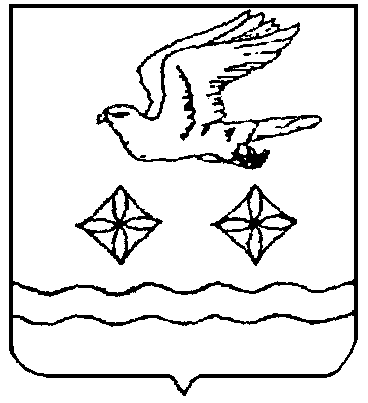 